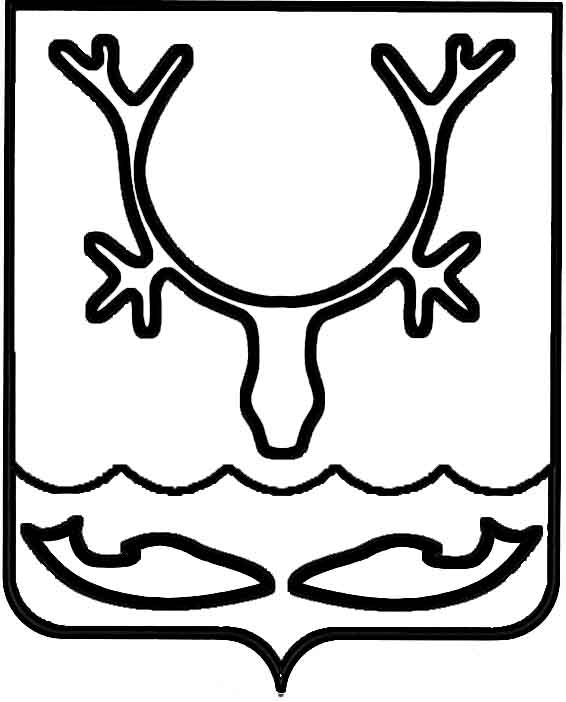 Администрация муниципального образования
"Городской округ "Город Нарьян-Мар"ПОСТАНОВЛЕНИЕОб утверждении перечня главных администраторов доходов и кодов видов (подвидов) доходов бюджета муниципального образования "Городской округ "Город   Нарьян-Мар" на очередной финансовый год           и на плановый периодВ соответствии с пунктом 9 статьи 20 Бюджетного кодекса Российской Федерации, пунктом 3.2 статьи 160.1 Бюджетного кодекса Российской Федерации, постановлением Правительства Российской Федерации от 16.09.2021 № 1569 "Об утверждении общих требований к закреплению за органами государственной власти (государственными органами) субъекта Российской Федерации, органами управления территориальными фондами обязательного медицинского страхования, органами местного самоуправления, органами местной администрации полномочий главного администратора доходов бюджета и к утверждению перечня главных администраторов доходов бюджета субъекта Российской Федерации, бюджета территориального фонда обязательного медицинского страхования, местного бюджета", пунктом 1 постановления Администрации МО "Городской округ "Город Нарьян-Мар" от 12.12.2017 № 1376 "Об утверждении Порядка осуществления бюджетных полномочий главных администраторов доходов бюджета МО "Городской округ "Город Нарьян-Мар", являющихся органами местного самоуправления 
и (или) находящимися в их ведении казенными учреждениями" Администрация муниципального образования "Городской округ "Город Нарьян-Мар"П О С Т А Н О В Л Я Е Т:Утвердить Перечень главных администраторов доходов и кодов видов (подвидов) доходов бюджета муниципального образования "Городской округ "Город Нарьян-Мар" на очередной финансовый год и на плановый период согласно Приложению 1 к настоящему постановлению.Утвердить Порядок внесения изменений в Перечень главных администраторов доходов и кодов видов (подвидов) доходов бюджета муниципального образования "Городской округ "Город Нарьян-Мар" на очередной финансовый год 
и на плановый период согласно Приложению 2 к настоящему постановлению.Настоящее постановление применяется к правоотношениям, возникающим при составлении и исполнении бюджета муниципального образования "Городской округ "Город Нарьян-Мар", начиная с бюджета на 2022 год и на плановый период 
2023 и 2024 годов.Контроль за исполнением настоящего постановления возложить на заместителя главы МО "Городской округ "Город Нарьян-Мар" по экономике и финансам. Настоящее постановление вступает в силу после его официального опубликования, но не ранее 1 января 2022 года.Перечень главных администраторов доходови кодов видов (подвидов) доходов бюджета муниципальногообразования "Городской округ "Город Нарьян-Мар"на очередной финансовый год и на плановый период Порядок внесения изменений в Перечень главных администраторов доходов и кодов видов (подвидов) доходов бюджета муниципального образования "Городской округ "Город Нарьян-Мар" на очередной финансовый год и на плановый периодНастоящий Порядок устанавливает правила и сроки внесения изменений 
в Перечень главных администраторов доходов и кодов видов (подвидов) доходов бюджета муниципального образования "Городской округ "Город Нарьян-Мар" на очередной финансовый год и на плановый период (далее – Перечень).Внесение изменений в Перечень осуществляется в случаях:изменения состава и (или) функций главных администраторов доходов бюджета муниципального образования "Городской округ "Город Нарьян-Мар";изменения кодов (перечней кодов) бюджетной классификации Российской Федерации, утверждаемых Министерством финансов Российской Федерации;поступления дополнительных источников доходов, не отраженных в данном Перечне;внесения изменений в решение Совета городского округа "Город Нарьян-Мар" "О бюджете муниципального образования "Городской округ "Город Нарьян-Мар" на очередной финансовый год и на плановый период";поступления предложений по внесению изменений в Перечень от главных администраторов доходов бюджета муниципального образования "Городской округ "Город Нарьян-Мар".Предложения по внесению изменений в Перечень направляются главными администраторами доходов бюджета в Управление финансов Администрации МО "Городской округ "Город Нарьян-Мар" (далее – Управление финансов).Разработка проекта постановления о внесении изменений в Перечень осуществляется Управлением финансов в течение 5 рабочих дней, следующих за датой поступления информации, указанной в пункте 2 настоящего Порядка.08.12.2021№1500Глава города Нарьян-Мара О.О. БелакПриложение 1к постановлению Администрации муниципального образования "Городской округ "Город Нарьян-Мар"от 08.12.2021 № 1500Код бюджетной классификации Российской ФедерацииКод бюджетной классификации Российской ФедерацииНаименование главного администратора доходов/ наименование кода вида (подвида) доходовглавный администратор доходоввида (подвида) доходаНаименование главного администратора доходов/ наименование кода вида (подвида) доходов123территориальные органы (подразделения) федеральных органов государственной власти (государственных органов) и (или) казенные учреждениятерриториальные органы (подразделения) федеральных органов государственной власти (государственных органов) и (или) казенные учреждениятерриториальные органы (подразделения) федеральных органов государственной власти (государственных органов) и (или) казенные учреждения048048Межрегиональное управление Росприроднадзора 
по Республике Коми и Ненецкому автономному округу0481 12 01010 01 0000 120Плата за выбросы загрязняющих веществ в атмосферный воздух стационарными объектами0481 12 01030 01 0000 120Плата за сбросы загрязняющих веществ в водные объекты0481 12 01041 01 0000 120Плата за размещение отходов производства0481 12 01042 01 0000 120Плата за размещение твердых коммунальных отходов0481 12 01070 01 0000 120Плата за выбросы загрязняющих веществ, образующихся 
при сжигании на факельных установках и (или) рассеивании попутного нефтяного газа0481 16 10123 01 0041 140Доходы от денежных взысканий (штрафов), поступающие в счет погашения задолженности, образовавшейся до 1 января 
2020 года, подлежащие зачислению в бюджет муниципального образования по нормативам, действовавшим в 2019 году (доходы бюджетов городских округов за исключением доходов, направляемых на формирование муниципального дорожного фонда, а также иных платежей в случае принятия решения финансовым органом муниципального образования 
о раздельном учете задолженности)0481 16 11050 01 0000 140Платежи по искам о возмещении вреда, причиненного окружающей среде, а также платежи, уплачиваемые 
при добровольном возмещении вреда, причиненного окружающей среде (за исключением вреда, причиненного окружающей среде на особо охраняемых природных территориях, а также вреда, причиненного водным объектам), подлежащие зачислению 
в бюджет муниципального образования100100Управление Федерального казначейства по Архангельской области и Ненецкому автономному округу1001 03 02231 01 0000 110Доходы от уплаты акцизов на дизельное топливо, подлежащие распределению между бюджетами субъектов Российской Федерации и местными бюджетами с учетом установленных дифференцированных нормативов отчислений в местные бюджеты (по нормативам, установленным Федеральным законом 
о федеральном бюджете в целях формирования дорожных фондов субъектов Российской Федерации)1001 03 02241 01 0000 110Доходы от уплаты акцизов на моторные масла для дизельных 
и (или) карбюраторных (инжекторных) двигателей, подлежащие распределению между бюджетами субъектов Российской Федерации и местными бюджетами с учетом установленных дифференцированных нормативов отчислений в местные бюджеты (по нормативам, установленным Федеральным законом 
о федеральном бюджете в целях формирования дорожных фондов субъектов Российской Федерации)1001 03 02251 01 0000 110Доходы от уплаты акцизов на автомобильный бензин, подлежащие распределению между бюджетами субъектов Российской Федерации и местными бюджетами с учетом установленных дифференцированных нормативов отчислений в местные бюджеты (по нормативам, установленным Федеральным законом 
о федеральном бюджете в целях формирования дорожных фондов субъектов Российской Федерации)1001 03 02261 01 0000 110Доходы от уплаты акцизов на прямогонный бензин, подлежащие распределению между бюджетами субъектов Российской Федерации и местными бюджетами с учетом установленных дифференцированных нормативов отчислений в местные бюджеты (по нормативам, установленным Федеральным законом 
о федеральном бюджете в целях формирования дорожных фондов субъектов Российской Федерации)182182Управление Федеральной налоговой службы по Архангельской области и Ненецкому автономному округу1821 01 02010 01 0000 110Налог на доходы физических лиц с доходов, источником которых является налоговый агент, за исключением доходов, в отношении которых исчисление и уплата налога осуществляются 
в соответствии со статьями 227, 227.1 и 228 Налогового кодекса Российской Федерации1821 01 02010 01 1000 110Налог на доходы физических лиц с доходов, источником которых является налоговый агент, за исключением доходов, в отношении которых исчисление и уплата налога осуществляются 
в соответствии со статьями 227, 227.1 и 228 Налогового кодекса Российской Федерации (сумма платежа (перерасчеты, недоимка 
и задолженность по соответствующему платежу, в том числе 
по отмененному)1821 01 02010 01 2100 110Налог на доходы физических лиц с доходов, источником которых является налоговый агент, за исключением доходов, в отношении которых исчисление и уплата налога осуществляются 
в соответствии со статьями 227, 227.1 и 228 Налогового кодекса Российской Федерации (пени по соответствующему платежу)1821 01 02010 01 2200 110Налог на доходы физических лиц с доходов, источником которых является налоговый агент, за исключением доходов, в отношении которых исчисление и уплата налога осуществляются 
в соответствии со статьями 227, 227.1 и 228 Налогового кодекса Российской Федерации (проценты по соответствующему платежу)1821 01 02010 01 3000 110Налог на доходы физических лиц с доходов, источником которых является налоговый агент, за исключением доходов, в отношении которых исчисление и уплата налога осуществляются 
в соответствии со статьями 227, 227.1 и 228 Налогового кодекса Российской Федерации (суммы денежных взысканий (штрафов) 
по соответствующему платежу согласно законодательству Российской Федерации)1821 01 02010 01 4000 110Налог на доходы физических лиц с доходов, источником которых является налоговый агент, за исключением доходов, в отношении которых исчисление и уплата налога осуществляются 
в соответствии со статьями 227, 227.1 и 228 Налогового кодекса Российской Федерации (прочие поступления)1821 01 02010 01 5000 110Налог на доходы физических лиц с доходов, источником которых является налоговый агент, за исключением доходов, в отношении которых исчисление и уплата налога осуществляются 
в соответствии со статьями 227, 227.1 и 228 Налогового кодекса Российской Федерации (уплата процентов, начисленных на суммы излишне взысканных (уплаченных) платежей, а также 
при нарушении сроков их возврата)1821 01 02020 01 0000 110Налог на доходы физических лиц с доходов, полученных 
от осуществления деятельности физическими лицами, зарегистрированными в качестве индивидуальных предпринимателей, нотариусов, занимающихся частной практикой, адвокатов, учредивших адвокатские кабинеты, 
и других лиц, занимающихся частной практикой в соответствии 
со статьей 227 Налогового кодекса Российской Федерации1821 01 02020 01 1000 110Налог на доходы физических лиц с доходов, полученных 
от осуществления деятельности физическими лицами, зарегистрированными в качестве индивидуальных предпринимателей, нотариусов, занимающихся частной практикой, адвокатов, учредивших адвокатские кабинеты, 
и других лиц, занимающихся частной практикой в соответствии 
со статьей 227 Налогового кодекса Российской Федерации (сумма платежа (перерасчеты, недоимка и задолженность 
по соответствующему платежу, в том числе по отмененному)1821 01 02020 01 2100 110Налог на доходы физических лиц с доходов, полученных 
от осуществления деятельности физическими лицами, зарегистрированными в качестве индивидуальных предпринимателей, нотариусов, занимающихся частной практикой, адвокатов, учредивших адвокатские кабинеты, 
и других лиц, занимающихся частной практикой в соответствии 
со статьей 227 Налогового кодекса Российской Федерации (пени 
по соответствующему платежу)1821 01 02020 01 2200 110Налог на доходы физических лиц с доходов, полученных 
от осуществления деятельности физическими лицами, зарегистрированными в качестве индивидуальных предпринимателей, нотариусов, занимающихся частной практикой, адвокатов, учредивших адвокатские кабинеты, 
и других лиц, занимающихся частной практикой в соответствии 
со статьей 227 Налогового кодекса Российской Федерации (проценты по соответствующему платежу)1821 01 02020 01 3000 110Налог на доходы физических лиц с доходов, полученных 
от осуществления деятельности физическими лицами, зарегистрированными в качестве индивидуальных предпринимателей, нотариусов, занимающихся частной практикой, адвокатов, учредивших адвокатские кабинеты, 
и других лиц, занимающихся частной практикой в соответствии 
со статьей 227 Налогового кодекса Российской Федерации (суммы денежных взысканий (штрафов) по соответствующему платежу согласно законодательству Российской Федерации)1821 01 02020 01 4000 110Налог на доходы физических лиц с доходов, полученных 
от осуществления деятельности физическими лицами, зарегистрированными в качестве индивидуальных предпринимателей, нотариусов, занимающихся частной практикой, адвокатов, учредивших адвокатские кабинеты, 
и других лиц, занимающихся частной практикой в соответствии 
со статьей 227 Налогового кодекса Российской Федерации (прочие поступления)1821 01 02020 01 5000 110Налог на доходы физических лиц с доходов, полученных 
от осуществления деятельности физическими лицами, зарегистрированными в качестве индивидуальных предпринимателей, нотариусов, занимающихся частной практикой, адвокатов, учредивших адвокатские кабинеты, 
и других лиц, занимающихся частной практикой в соответствии 
со статьей 227 Налогового кодекса Российской Федерации (уплата процентов, начисленных на суммы излишне взысканных (уплаченных) платежей, а также при нарушении сроков их возврата)1821 01 02030 01 0000 110Налог на доходы физических лиц с доходов, полученных физическими лицами в соответствии со статьей 228 Налогового кодекса Российской Федерации1821 01 02030 01 1000 110Налог на доходы физических лиц с доходов, полученных физическими лицами в соответствии со статьей 228 Налогового кодекса Российской Федерации (сумма платежа (перерасчеты, недоимка и задолженность по соответствующему платежу, в том числе по отмененному)1821 01 02030 01 2100 110Налог на доходы физических лиц с доходов, полученных физическими лицами в соответствии со статьей 228 Налогового кодекса Российской Федерации (пени по соответствующему платежу)1821 01 02030 01 2200 110Налог на доходы физических лиц с доходов, полученных физическими лицами в соответствии со статьей 228 Налогового кодекса Российской Федерации (проценты по соответствующему платежу)1821 01 02030 01 3000 110Налог на доходы физических лиц с доходов, полученных физическими лицами в соответствии со статьей 228 Налогового кодекса Российской Федерации (суммы денежных взысканий (штрафов) по соответствующему платежу согласно законодательству Российской Федерации)1821 01 02030 01 4000 110Налог на доходы физических лиц с доходов, полученных физическими лицами в соответствии со статьей 228 Налогового кодекса Российской Федерации (прочие поступления)1821 01 02030 01 5000 110Налог на доходы физических лиц с доходов, полученных физическими лицами в соответствии со статьей 228 Налогового кодекса Российской Федерации (уплата процентов, начисленных 
на суммы излишне взысканных (уплаченных) платежей, а также при нарушении сроков их возврата)1821 01 02080 01 0000 110Налог на доходы физических лиц в части суммы налога, превышающей 650 000 рублей, относящейся к части налоговой базы, превышающей 5 000 000 рублей (за исключением налога 
на доходы физических лиц с сумм прибыли контролируемой иностранной компании, в том числе фиксированной прибыли контролируемой иностранной компании)1821 01 02080 01 1000 110Налог на доходы физических лиц в части суммы налога, превышающей 650 000 рублей, относящейся к части налоговой базы, превышающей 5 000 000 рублей (за исключением налога 
на доходы физических лиц с сумм прибыли контролируемой иностранной компании, в том числе фиксированной прибыли контролируемой иностранной компании) (сумма платежа (перерасчеты, недоимка и задолженность по соответствующему платежу, в том числе по отмененному)1821 01 02080 01 2100 110Налог на доходы физических лиц в части суммы налога, превышающей 650 000 рублей, относящейся к части налоговой базы, превышающей 5 000 000 рублей (за исключением налога 
на доходы физических лиц с сумм прибыли контролируемой иностранной компании, в том числе фиксированной прибыли контролируемой иностранной компании) (пени 
по соответствующему платежу)1821 01 02080 01 2200 110Налог на доходы физических лиц в части суммы налога, превышающей 650 000 рублей, относящейся к части налоговой базы, превышающей 5 000 000 рублей (за исключением налога 
на доходы физических лиц с сумм прибыли контролируемой иностранной компании, в том числе фиксированной прибыли контролируемой иностранной компании) (проценты 
по соответствующему платежу)1821 01 02080 01 3000 110Налог на доходы физических лиц в части суммы налога, превышающей 650 000 рублей, относящейся к части налоговой базы, превышающей 5 000 000 рублей (за исключением налога на доходы физических лиц с сумм прибыли контролируемой иностранной компании, в том числе фиксированной прибыли контролируемой иностранной компании) (суммы денежных взысканий (штрафов) по соответствующему платежу согласно законодательству Российской Федерации)1821 01 02080 01 4000 110Налог на доходы физических лиц в части суммы налога, превышающей 650 000 рублей, относящейся к части налоговой базы, превышающей 5 000 000 рублей (за исключением налога на доходы физических лиц с сумм прибыли контролируемой иностранной компании, в том числе фиксированной прибыли контролируемой иностранной компании) (прочие поступления)1821 01 02080 01 5000 110Налог на доходы физических лиц в части суммы налога, превышающей 650 000 рублей, относящейся к части налоговой базы, превышающей 5 000 000 рублей (за исключением налога 
на доходы физических лиц с сумм прибыли контролируемой иностранной компании, в том числе фиксированной прибыли контролируемой иностранной компании) (уплата процентов, начисленных на суммы излишне взысканных (уплаченных) платежей, а также при нарушении сроков их возврата)1821 05 01011 01 0000 110Налог, взимаемый с налогоплательщиков, выбравших в качестве объекта налогообложения доходы1821 05 01011 01 1000 110Налог, взимаемый с налогоплательщиков, выбравших в качестве объекта налогообложения доходы (сумма платежа (перерасчеты, недоимка и задолженность по соответствующему платежу, в том числе по отмененному)1821 05 01011 01 2100 110Налог, взимаемый с налогоплательщиков, выбравших в качестве объекта налогообложения доходы (пени по соответствующему платежу)1821 05 01011 01 2200 110Налог, взимаемый с налогоплательщиков, выбравших в качестве объекта налогообложения доходы (проценты 
по соответствующему платежу)1821 05 01011 01 3000 110Налог, взимаемый с налогоплательщиков, выбравших в качестве объекта налогообложения доходы (суммы денежных взысканий (штрафов) по соответствующему платежу согласно законодательству Российской Федерации)1821 05 01011 01 4000 110Налог, взимаемый с налогоплательщиков, выбравших в качестве объекта налогообложения доходы (прочие поступления)1821 05 01011 01 5000 110Налог, взимаемый с налогоплательщиков, выбравших в качестве объекта налогообложения доходы (уплата процентов, начисленных на суммы излишне взысканных (уплаченных) платежей, а также при нарушении сроков их возврата)1821 05 01012 01 0000 110Налог, взимаемый с налогоплательщиков, выбравших в качестве объекта налогообложения доходы (за налоговые периоды, истекшие до 1 января 2011 года)1821 05 01012 01 1000 110Налог, взимаемый с налогоплательщиков, выбравших в качестве объекта налогообложения доходы (за налоговые периоды, истекшие до 1 января 2011 года) (сумма платежа (перерасчеты, недоимка и задолженность по соответствующему платежу, в том числе по отмененному)1821 05 01012 01 2100 110Налог, взимаемый с налогоплательщиков, выбравших в качестве объекта налогообложения доходы (за налоговые периоды, истекшие до 1 января 2011 года) (пени по соответствующему платежу)1821 05 01012 01 2200 110Налог, взимаемый с налогоплательщиков, выбравших в качестве объекта налогообложения доходы (за налоговые периоды, истекшие до 1 января 2011 года) (проценты 
по соответствующему платежу)1821 05 01012 01 3000 110Налог, взимаемый с налогоплательщиков, выбравших в качестве объекта налогообложения доходы (за налоговые периоды, истекшие до 1 января 2011 года) (суммы денежных взысканий (штрафов) по соответствующему платежу согласно законодательству Российской Федерации)1821 05 01012 01 4000 110Налог, взимаемый с налогоплательщиков, выбравших в качестве объекта налогообложения доходы (за налоговые периоды, истекшие до 1 января 2011 года) (прочие поступления)1821 05 01012 01 5000 110Налог, взимаемый с налогоплательщиков, выбравших в качестве объекта налогообложения доходы (за налоговые периоды, истекшие до 1 января 2011 года) (уплата процентов, начисленных на суммы излишне взысканных (уплаченных) платежей, а также при нарушении сроков их возврата)1821 05 01021 01 0000 110Налог, взимаемый с налогоплательщиков, выбравших в качестве объекта налогообложения доходы, уменьшенные на величину расходов (в том числе минимальный налог, зачисляемый 
в бюджеты субъектов Российской Федерации)1821 05 01021 01 1000 110Налог, взимаемый с налогоплательщиков, выбравших в качестве объекта налогообложения доходы, уменьшенные на величину расходов (в том числе минимальный налог, зачисляемый 
в бюджеты субъектов Российской Федерации) (сумма платежа (перерасчеты, недоимка и задолженность по соответствующему платежу, в том числе по отмененному)1821 05 01021 01 2100 110Налог, взимаемый с налогоплательщиков, выбравших в качестве объекта налогообложения доходы, уменьшенные на величину расходов (в том числе минимальный налог, зачисляемый 
в бюджеты субъектов Российской Федерации) (пени 
по соответствующему платежу)1821 05 01021 01 2200 110Налог, взимаемый с налогоплательщиков, выбравших в качестве объекта налогообложения доходы, уменьшенные на величину расходов (в том числе минимальный налог, зачисляемый 
в бюджеты субъектов Российской Федерации (проценты 
по соответствующему платежу)1821 05 01021 01 3000 110Налог, взимаемый с налогоплательщиков, выбравших в качестве объекта налогообложения доходы, уменьшенные на величину расходов (в том числе минимальный налог, зачисляемый 
в бюджеты субъектов Российской Федерации (суммы денежных взысканий (штрафов) по соответствующему платежу согласно законодательству Российской Федерации)1821 05 01021 01 4000 110Налог, взимаемый с налогоплательщиков, выбравших в качестве объекта налогообложения доходы, уменьшенные на величину расходов (в том числе минимальный налог, зачисляемый 
в бюджеты субъектов Российской Федерации (прочие поступления)1821 05 01021 01 5000 110Налог, взимаемый с налогоплательщиков, выбравших в качестве объекта налогообложения доходы, уменьшенные на величину расходов (в том числе минимальный налог, зачисляемый 
в бюджеты субъектов Российской Федерации (уплата процентов, начисленных на суммы излишне взысканных (уплаченных) платежей, а также при нарушении сроков их возврата)1821 05 01022 01 0000 110Налог, взимаемый с налогоплательщиков, выбравших в качестве объекта налогообложения доходы, уменьшенные на величину расходов (за налоговые периоды, истекшие до 1 января 
2011 года)1821 05 01022 01 1000 110Налог, взимаемый с налогоплательщиков, выбравших в качестве объекта налогообложения доходы, уменьшенные на величину расходов (за налоговые периоды, истекшие до 1 января 
2011 года) (сумма платежа (перерасчеты, недоимка 
и задолженность по соответствующему платежу, в том числе 
по отмененному)1821 05 01022 01 2100 110Налог, взимаемый с налогоплательщиков, выбравших в качестве объекта налогообложения доходы, уменьшенные на величину расходов (за налоговые периоды, истекшие до 1 января 
2011 года) (пени по соответствующему платежу)1821 05 01022 01 2200 110Налог, взимаемый с налогоплательщиков, выбравших в качестве объекта налогообложения доходы, уменьшенные на величину расходов (за налоговые периоды, истекшие до 1 января 
2011 года) (проценты по соответствующему платежу)1821 05 01022 01 3000 110Налог, взимаемый с налогоплательщиков, выбравших в качестве объекта налогообложения доходы, уменьшенные на величину расходов (за налоговые периоды, истекшие до 1 января 
2011 года) (суммы денежных взысканий (штрафов) 
по соответствующему платежу согласно законодательству Российской Федерации)1821 05 01022 01 4000 110Налог, взимаемый с налогоплательщиков, выбравших в качестве объекта налогообложения доходы, уменьшенные на величину расходов (за налоговые периоды, истекшие до 1 января 
2011 года) (прочие поступления)1821 05 01022 01 5000 110Налог, взимаемый с налогоплательщиков, выбравших в качестве объекта налогообложения доходы, уменьшенные на величину расходов (за налоговые периоды, истекшие до 1 января 
2011 года) (уплата процентов, начисленных на суммы излишне взысканных (уплаченных) платежей, а также при нарушении сроков их возврата)1821 05 01050 01 0000 110Минимальный налог, зачисляемый в бюджеты субъектов Российской Федерации (за налоговые периоды, истекшие 
до 1 января 2016 года)1821 05 01050 01 1000 110Минимальный налог, зачисляемый в бюджеты субъектов Российской Федерации (за налоговые периоды, истекшие 
до 1 января 2016 года) (сумма платежа (перерасчеты, недоимка 
и задолженность по соответствующему платежу, в том числе 
по отмененному)1821 05 01050 01 2100 110Минимальный налог, зачисляемый в бюджеты субъектов Российской Федерации (за налоговые периоды, истекшие 
до 1 января 2016 года) (пени по соответствующему платежу)1821 05 01050 01 2200 110Минимальный налог, зачисляемый в бюджеты субъектов Российской Федерации (за налоговые периоды, истекшие 
до 1 января 2016 года) (проценты по соответствующему платежу)1821 05 01050 01 3000 110Минимальный налог, зачисляемый в бюджеты субъектов Российской Федерации (за налоговые периоды, истекшие 
до 1 января 2016 года) (суммы денежных взысканий (штрафов) 
по соответствующему платежу согласно законодательству Российской Федерации)1821 05 01050 01 4000 110Минимальный налог, зачисляемый в бюджеты субъектов Российской Федерации (за налоговые периоды, истекшие 
до 1 января 2016 года) (прочие поступления)1821 05 01050 01 5000 110Минимальный налог, зачисляемый в бюджеты субъектов Российской Федерации (за налоговые периоды, истекшие 
до 1 января 2016 года) (уплата процентов, начисленных 
на суммы излишне взысканных (уплаченных) платежей, а также при нарушении сроков их возвратов)1821 05 02010 02 0000 110Единый налог на вмененный доход для отдельных видов деятельности1821 05 02010 02 1000 110Единый налог на вмененный доход для отдельных видов деятельности (сумма платежа (перерасчеты, недоимка 
и задолженность по соответствующему платежу, в том числе 
по отмененному)1821 05 02010 02 2100 110Единый налог на вмененный доход для отдельных видов деятельности (пени по соответствующему платежу)1821 05 02010 02 2200 110Единый налог на вмененный доход для отдельных видов деятельности (проценты по соответствующему платежу)1821 05 02010 02 3000 110Единый налог на вмененный доход для отдельных видов деятельности (суммы денежных взысканий (штрафов) 
по соответствующему платежу согласно законодательству Российской Федерации)1821 05 02010 02 4000 110Единый налог на вмененный доход для отдельных видов деятельности (прочие поступления)1821 05 02010 02 5000 110Единый налог на вмененный доход для отдельных видов деятельности (уплата процентов, начисленных на суммы излишне взысканных (уплаченных) платежей, а также 
при нарушении сроков их возврата)1821 05 02020 02 0000 110Единый налог на вмененный доход для отдельных видов деятельности (за налоговые периоды, истекшие до 1 января 
2011 года)1821 05 02020 02 1000 110Единый налог на вмененный доход для отдельных видов деятельности (за налоговые периоды, истекшие до 1 января 
2011 года) (сумма платежа (перерасчеты, недоимка 
и задолженность по соответствующему платежу, в том числе 
по отмененному)1821 05 02020 02 2100 110Единый налог на вмененный доход для отдельных видов деятельности (за налоговые периоды, истекшие до 1 января 
2011 года) (пени по соответствующему платежу)1821 05 02020 02 2200 110Единый налог на вмененный доход для отдельных видов деятельности (за налоговые периоды, истекшие до 1 января 
2011 года) (проценты по соответствующему платежу)1821 05 02020 02 3000 110Единый налог на вмененный доход для отдельных видов деятельности (за налоговые периоды, истекшие до 1 января 
2011 года) (суммы денежных взысканий (штрафов) 
по соответствующему платежу согласно законодательству Российской Федерации)1821 05 02020 02 4000 110Единый налог на вмененный доход для отдельных видов деятельности (за налоговые периоды, истекшие до 1 января 
2011 года) (прочие поступления)1821 05 02020 02 5000 110Единый налог на вмененный доход для отдельных видов деятельности (за налоговые периоды, истекшие до 1 января 
2011 года) (уплата процентов, начисленных на суммы излишне взысканных (уплаченных) платежей, а также при нарушении сроков их возврата)1821 05 03010 01 0000 110Единый сельскохозяйственный налог1821 05 03010 01 1000 110Единый сельскохозяйственный налог (сумма платежа (перерасчеты, недоимка и задолженность по соответствующему платежу, в том числе по отмененному)1821 05 03010 01 2100 110Единый сельскохозяйственный налог (пени 
по соответствующему платежу)1821 05 03010 01 2200 110Единый сельскохозяйственный налог (проценты 
по соответствующему платежу)1821 05 03010 01 3000 110Единый сельскохозяйственный налог (суммы денежных взысканий (штрафов) по соответствующему платежу согласно законодательству Российской Федерации)1821 05 03010 01 4000 110Единый сельскохозяйственный налог (прочие поступления)1821 05 03010 01 5000 110Единый сельскохозяйственный налог (уплата процентов, начисленных на суммы излишне взысканных (уплаченных) платежей, а также при нарушении сроков их возврата)1821 05 03020 01 0000 110Единый сельскохозяйственный налог (за налоговые периоды, истекшие до 1 января 2011 года)1821 05 04010 02 0000 110Налог, взимаемый в связи с применением патентной системы налогообложения, зачисляемый в бюджеты городских округов1821 05 04010 02 1000 110Налог, взимаемый в связи с применением патентной системы налогообложения, зачисляемый в бюджеты городских округов (сумма платежа (перерасчеты, недоимка и задолженность 
по соответствующему платежу, в том числе по отмененному)1821 05 04010 02 2100 110Налог, взимаемый в связи с применением патентной системы налогообложения, зачисляемый в бюджеты городских округов (пени по соответствующему платежу)1821 05 04010 02 2200 110Налог, взимаемый в связи с применением патентной системы налогообложения, зачисляемый в бюджеты городских округов (проценты по соответствующему платежу)1821 05 04010 02 3000 110Налог, взимаемый в связи с применением патентной системы налогообложения, зачисляемый в бюджеты городских округов (суммы денежных взысканий (штрафов) по соответствующему платежу согласно законодательству Российской Федерации)1821 05 04010 02 4000 110Налог, взимаемый в связи с применением патентной системы налогообложения, зачисляемый в бюджеты городских округов (прочие поступления)1821 05 04010 02 5000 110Налог, взимаемый в связи с применением патентной системы налогообложения, зачисляемый в бюджеты городских округов (уплата процентов, начисленных на суммы излишне взысканных (уплаченных) платежей, а также при нарушении сроков их возврата)1821 06 01020 04 0000 110Налог на имущество физических лиц, взимаемый по ставкам, применяемым к объектам налогообложения, расположенным 
в границах городских округов1821 06 01020 04 1000 110Налог на имущество физических лиц, взимаемый по ставкам, применяемым к объектам налогообложения, расположенным 
в границах городских округов (сумма платежа (перерасчеты, недоимка и задолженность по соответствующему платежу, в том числе по отмененному)1821 06 01020 04 2100 110Налог на имущество физических лиц, взимаемый по ставкам, применяемым к объектам налогообложения, расположенным 
в границах городских округов (пени по соответствующему платежу)1821 06 01020 04 2200 110Налог на имущество физических лиц, взимаемый по ставкам, применяемым к объектам налогообложения, расположенным 
в границах городских округов (проценты по соответствующему платежу)1821 06 01020 04 3000 110Налог на имущество физических лиц, взимаемый по ставкам, применяемым к объектам налогообложения, расположенным 
в границах городских округов (суммы денежных взысканий (штрафов) по соответствующему платежу согласно законодательству Российской Федерации)1821 06 01020 04 4000 110Налог на имущество физических лиц, взимаемый по ставкам, применяемым к объектам налогообложения, расположенным 
в границах городских округов (прочие поступления)1821 06 01020 04 5000 110Налог на имущество физических лиц, взимаемый по ставкам, применяемым к объектам налогообложения, расположенным 
в границах городских округов (уплата процентов, начисленных на суммы излишне взысканных (уплаченных) платежей, а также при нарушении сроков их возврата)1821 06 06032 04 0000 110Земельный налог с организаций, обладающих земельным участком, расположенным в границах городских округов1821 06 06032 04 1000 110Земельный налог с организаций, обладающих земельным участком, расположенным в границах городских округов (сумма платежа (перерасчеты, недоимка и задолженность 
по соответствующему платежу, в том числе по отмененному)1821 06 06032 04 2100 110Земельный налог с организаций, обладающих земельным участком, расположенным в границах городских округов (пени 
по соответствующему платежу)1821 06 06032 04 2200 110Земельный налог с организаций, обладающих земельным участком, расположенным в границах городских округов (проценты 
по соответствующему платежу)1821 06 06032 04 3000 110Земельный налог с организаций, обладающих земельным участком, расположенным в границах городских округов (суммы денежных взысканий (штрафов) по соответствующему платежу согласно законодательству Российской Федерации)1821 06 06032 04 4000 110Земельный налог с организаций, обладающих земельным участком, расположенным в границах городских округов (прочие поступления)1821 06 06032 04 5000 110Земельный налог с организаций, обладающих земельным участком, расположенным в границах городских округов (уплата процентов, начисленных на суммы излишне взысканных (уплаченных) платежей, а также при нарушении сроков их возврата)1821 06 06042 04 0000 110Земельный налог с физических лиц, обладающих земельным участком, расположенным в границах городских округов1821 06 06042 04 1000 110Земельный налог с физических лиц, обладающих земельным участком, расположенным в границах городских округов (сумма платежа (перерасчеты, недоимка и задолженность 
по соответствующему платежу, в том числе по отмененному)1821 06 06042 04 2100 110Земельный налог с физических лиц, обладающих земельным участком, расположенным в границах городских округов (пени 
по соответствующему платежу)1821 06 06042 04 2200 110Земельный налог с физических лиц, обладающих земельным участком, расположенным в границах городских округов (проценты по соответствующему платежу)1821 06 06042 04 3000 110Земельный налог с физических лиц, обладающих земельным участком, расположенным в границах городских округов (суммы денежных взысканий (штрафов) по соответствующему платежу согласно законодательству Российской Федерации)1821 06 06042 04 4000 110Земельный налог с физических лиц, обладающих земельным участком, расположенным в границах городских округов (прочие поступления)1821 06 06042 04 5000 110Земельный налог с физических лиц, обладающих земельным участком, расположенным в границах городских округов (уплата процентов, начисленных на суммы излишне взысканных (уплаченных) платежей, а также при нарушении сроков их возврата)1821 08 03010 01 0000 110Государственная пошлина по делам, рассматриваемым в судах общей юрисдикции, мировыми судьями (за исключением Верховного Суда Российской Федерации)1821 08 03010 01 1050 110Государственная пошлина по делам, рассматриваемым конституционными (уставными) судами субъектов Российской Федерации (государственная пошлина, уплачиваемая 
при обращении в суды)1821 08 03010 01 1060 110Государственная пошлина по делам, рассматриваемым в судах общей юрисдикции, мировыми судьями (за исключением Верховного Суда Российской Федерации) (государственная пошлина, уплачиваемая на основании судебных актов 
по результатам рассмотрения дел по существу)1821 08 03010 01 4000 110Государственная пошлина по делам, рассматриваемым в судах общей юрисдикции, мировыми судьями (за исключением Верховного Суда Российской Федерации) (прочие поступления)1821 09 01020 04 0000 110Налог на прибыль организаций, зачислявшийся до 1 января 
2005 года в местные бюджеты, мобилизуемый на территориях городских округов1821 09 01020 04 1000 110Налог на прибыль организаций, зачислявшийся до 1 января 
2005 года в местные бюджеты, мобилизуемый на территориях городских округов (сумма платежа (перерасчеты, недоимка 
и задолженность по соответствующему платежу, в том числе 
по отмененному)1821 09 01020 04 2100 110Налог на прибыль организаций, зачислявшийся до 1 января 
2005 года в местные бюджеты, мобилизуемый на территориях городских округов (пени по соответствующему платежу)1821 09 01020 04 2200 110Налог на прибыль организаций, зачислявшийся до 1 января 
2005 года в местные бюджеты, мобилизуемый на территориях городских округов (проценты по соответствующему платежу)1821 09 01020 04 3000 110Налог на прибыль организаций, зачислявшийся до 1 января 
2005 года в местные бюджеты, мобилизуемый на территориях городских округов (суммы денежных взысканий (штрафов) 
по соответствующему платежу согласно законодательству Российской Федерации)1821 09 01020 04 4000 110Налог на прибыль организаций, зачислявшийся до 1 января 
2005 года в местные бюджеты, мобилизуемый на территориях городских округов (прочие поступления)1821 09 01020 04 5000 110Налог на прибыль организаций, зачислявшийся до 1 января 
2005 года в местные бюджеты, мобилизуемый на территориях городских округов (уплата процентов, начисленных на суммы излишне взысканных (уплаченных) платежей, а также 
при нарушении сроков их возврата)1821 09 04052 04 0000 110Земельный налог (по обязательствам, возникшим до 1 января 
2006 года), мобилизуемый на территориях городских округов1821 09 04052 04 1000 110Земельный налог (по обязательствам, возникшим до 1 января 
2006 года), мобилизуемый на территориях городских округов (сумма платежа (перерасчеты, недоимка и задолженность 
по соответствующему платежу, в том числе по отмененному)1821 09 04052 04 2100 110Земельный налог (по обязательствам, возникшим до 1 января 
2006 года), мобилизуемый на территориях городских округов (пени по соответствующему платежу)1821 09 04052 04 2200 110Земельный налог (по обязательствам, возникшим до 1 января 
2006 года), мобилизуемый на территориях городских округов (проценты по соответствующему платежу)1821 09 04052 04 3000 110Земельный налог (по обязательствам, возникшим до 1 января 
2006 года), мобилизуемый на территориях городских округов (суммы денежных взысканий (штрафов) по соответствующему платежу согласно законодательству Российской Федерации)1821 09 04052 04 4000 110Земельный налог (по обязательствам, возникшим до 1 января 
2006 года), мобилизуемый на территориях городских округов (прочие поступления)1821 09 04052 04 5000 110Земельный налог (по обязательствам, возникшим до 1 января 
2006 года), мобилизуемый на территориях городских округов (уплата процентов, начисленных на суммы излишне взысканных (уплаченных) платежей, а также при нарушении сроков их возврата)1821 09 07012 04 0000 110Налог на рекламу, мобилизуемый на территориях городских округов1821 09 07032 04 0000 110Целевые сборы с граждан и предприятий, учреждений, организаций на содержание милиции, на благоустройство территорий, на нужды образования и другие цели, мобилизуемые на территориях городских округов1821 09 07052 04 0000 110Прочие местные налоги и сборы, мобилизуемые на территориях городских округов1821 16 10123 01 0041 140Доходы от денежных взысканий (штрафов), поступающие в счет погашения задолженности, образовавшейся до 1 января 2020 года, подлежащие зачислению в бюджет муниципального образования по нормативам, действовавшим в 2019 году (доходы бюджетов городских округов за исключением доходов, направляемых на формирование муниципального дорожного фонда, а также иных платежей в случае принятия решения финансовым органом муниципального образования о раздельном учете задолженности)1821 16 10129 01 0000 140Доходы от денежных взысканий (штрафов), поступающие в счет погашения задолженности, образовавшейся до 1 января 2020 года, подлежащие зачислению в федеральный бюджет и бюджет муниципального образования по нормативам, действовавшим 
в 2019 годуорганы государственной власти (государственные органы) Ненецкого автономного округа и (или) находящиеся в их ведении казенные учрежденияорганы государственной власти (государственные органы) Ненецкого автономного округа и (или) находящиеся в их ведении казенные учрежденияорганы государственной власти (государственные органы) Ненецкого автономного округа и (или) находящиеся в их ведении казенные учреждения002002Счетная палата Ненецкого автономного округа0021 16 01053 01 0000 140Административные штрафы, установленные Главой 5 Кодекса Российской Федерации об административных правонарушениях, 
за административные правонарушения, посягающие на права граждан, налагаемые мировыми судьями, комиссиями по делам несовершеннолетних и защите их прав0021 16 01153 01 0000 140Административные штрафы, установленные Главой 15 Кодекса Российской Федерации об административных правонарушениях, 
за административные правонарушения в области финансов, налогов и сборов, страхования, рынка ценных бумаг 
(за исключением штрафов, указанных в пункте 6 статьи 46 Бюджетного кодекса Российской Федерации), налагаемые мировыми судьями, комиссиями по делам несовершеннолетних 
и защите их прав0021 16 01153 01 9000 140Административные штрафы, установленные Главой 15 Кодекса Российской Федерации об административных правонарушениях, 
за административные правонарушения в области финансов, налогов и сборов, страхования, рынка ценных бумаг 
(за исключением штрафов, указанных в пункте 6 статьи 46 Бюджетного кодекса Российской Федерации), налагаемые мировыми судьями, комиссиями по делам несовершеннолетних 
и защите их прав (иные штрафы)0021 16 01193 01 0000 140Административные штрафы, установленные Главой 19 Кодекса Российской Федерации об административных правонарушениях, 
за административные правонарушения против порядка управления, налагаемые мировыми судьями, комиссиями по делам несовершеннолетних и защите их прав005005Управление имущественных и земельных отношений Ненецкого автономного округа0051 11 05012 04 0000 120Доходы, получаемые в виде арендной платы за земельные участки, государственная собственность на которые не разграничена 
и которые расположены в границах городских округов, а также средства от продажи права на заключение договоров аренды указанных земельных участков0051 11 05012 04 2000 120Доходы, получаемые в виде арендной платы за земельные участки, государственная собственность на которые не разграничена 
и которые расположены в границах городских округов, а также средства от продажи права на заключение договоров аренды указанных земельных участков (пени за просрочку платежей 
по арендной плате)0051 11 05312 04 0000 120Плата по соглашениям об установлении сервитута, заключенным органами местного самоуправления городских округов, государственными или муниципальными предприятиями либо государственными или муниципальными учреждениями 
в отношении земельных участков, государственная собственность на которые не разграничена и которые расположены в границах городских округов0051 14 06012 04 0000 430Доходы от продажи земельных участков, государственная собственность на которые не разграничена и которые расположены в границах городских округов010010Департамент образования, культуры и спорта 
Ненецкого автономного округа0101 16 01053 01 0000 140Административные штрафы, установленные Главой 5 Кодекса Российской Федерации об административных правонарушениях, 
за административные правонарушения, посягающие на права граждан, налагаемые мировыми судьями, комиссиями по делам несовершеннолетних и защите их прав0101 16 01053 01 0035 140Административные штрафы, установленные Главой 5 Кодекса Российской Федерации об административных правонарушениях, 
за административные правонарушения, посягающие на права граждан, налагаемые мировыми судьями, комиссиями по делам несовершеннолетних и защите их прав (штрафы за неисполнение родителями или иными законными представителями несовершеннолетних обязанностей по содержанию и воспитанию несовершеннолетних)0101 16 01053 01 9000 140Административные штрафы, установленные Главой 5 Кодекса Российской Федерации об административных правонарушениях, 
за административные правонарушения, посягающие на права граждан, налагаемые мировыми судьями, комиссиями по делам несовершеннолетних и защите их прав (иные штрафы)0101 16 01063 01 0000 140Административные штрафы, установленные Главой 6 Кодекса Российской Федерации об административных правонарушениях, 
за административные правонарушения, посягающие на здоровье, санитарно-эпидемиологическое благополучие населения 
и общественную нравственность, налагаемые мировыми судьями, комиссиями по делам несовершеннолетних и защите их прав0101 16 01063 01 0023 140Административные штрафы, установленные Главой 6 Кодекса Российской Федерации об административных правонарушениях, 
за административные правонарушения, посягающие на здоровье, санитарно-эпидемиологическое благополучие населения 
и общественную нравственность, налагаемые мировыми судьями, комиссиями по делам несовершеннолетних и защите их прав (штрафы за вовлечение несовершеннолетнего в процесс потребления табака)0101 16 01063 01 0101 140Административные штрафы, установленные Главой 6 Кодекса Российской Федерации об административных правонарушениях, 
за административные правонарушения, посягающие на здоровье, санитарно-эпидемиологическое благополучие населения 
и общественную нравственность, налагаемые мировыми судьями, комиссиями по делам несовершеннолетних и защите их прав (штрафы за побои)0101 16 01063 01 9000 140Административные штрафы, установленные Главой 6 Кодекса Российской Федерации об административных правонарушениях, 
за административные правонарушения, посягающие на здоровье, санитарно-эпидемиологическое благополучие населения 
и общественную нравственность, налагаемые мировыми судьями, комиссиями по делам несовершеннолетних и защите их прав (иные штрафы)0101 16 01073 01 0000 140Административные штрафы, установленные Главой 7 Кодекса Российской Федерации об административных правонарушениях, 
за административные правонарушения в области охраны собственности, налагаемые мировыми судьями, комиссиями 
по делам несовершеннолетних и защите их прав0101 16 01073 01 0017 140Административные штрафы, установленные Главой 7 Кодекса Российской Федерации об административных правонарушениях, 
за административные правонарушения в области охраны собственности, налагаемые мировыми судьями, комиссиями 
по делам несовершеннолетних и защите их прав (штрафы 
за уничтожение или повреждение чужого имущества)0101 16 01073 01 0027 140Административные штрафы, установленные Главой 7 Кодекса Российской Федерации об административных правонарушениях, 
за административные правонарушения в области охраны собственности, налагаемые мировыми судьями, комиссиями 
по делам несовершеннолетних и защите их прав (штрафы за мелкое хищение)0101 16 01073 01 9000 140Административные штрафы, установленные Главой 7 Кодекса Российской Федерации об административных правонарушениях, 
за административные правонарушения в области охраны собственности, налагаемые мировыми судьями, комиссиями 
по делам несовершеннолетних и защите их прав (иные штрафы)0101 16 01103 01 0000 140Административные штрафы, установленные Главой 10 Кодекса Российской Федерации об административных правонарушениях, 
за административные правонарушения в сельском хозяйстве, ветеринарии и мелиорации земель, налагаемые мировыми судьями, комиссиями по делам несовершеннолетних и защите их прав0101 16 01103 01 9000 140Административные штрафы, установленные Главой 10 Кодекса Российской Федерации об административных правонарушениях, 
за административные правонарушения в сельском хозяйстве, ветеринарии и мелиорации земель, налагаемые мировыми судьями, комиссиями по делам несовершеннолетних и защите их прав (иные штрафы)0101 16 01113 01 0000 140Административные штрафы, установленные Главой 11 Кодекса Российской Федерации об административных правонарушениях, 
за административные правонарушения на транспорте, налагаемые мировыми судьями, комиссиями по делам несовершеннолетних 
и защите их прав0101 16 01113 01 0018 140Административные штрафы, установленные Главой 11 Кодекса Российской Федерации об административных правонарушениях, 
за административные правонарушения на транспорте, налагаемые мировыми судьями, комиссиями по делам несовершеннолетних 
и защите их прав (штрафы за безбилетный проезд)0101 16 01113 01 9000 140Административные штрафы, установленные Главой 11 Кодекса Российской Федерации об административных правонарушениях, 
за административные правонарушения на транспорте, налагаемые мировыми судьями, комиссиями по делам несовершеннолетних 
и защите их прав (иные штрафы)0101 16 01123 01 0000 140Административные штрафы, установленные Главой 12 Кодекса Российской Федерации об административных правонарушениях, 
за административные правонарушения в области дорожного движения, налагаемые мировыми судьями, комиссиями по делам несовершеннолетних и защите их прав0101 16 01193 01 0000 140Административные штрафы, установленные Главой 19 Кодекса Российской Федерации об административных правонарушениях, 
за административные правонарушения против порядка управления, налагаемые мировыми судьями, комиссиями по делам несовершеннолетних и защите их прав0101 16 01193 01 0013 140Административные штрафы, установленные Главой 19 Кодекса Российской Федерации об административных правонарушениях, 
за административные правонарушения против порядка управления, налагаемые мировыми судьями, комиссиями по делам несовершеннолетних и защите их прав (штрафы за заведомо ложный вызов специализированных служб)0101 16 01193 01 0030 140Административные штрафы, установленные Главой 19 Кодекса Российской Федерации об административных правонарушениях, 
за административные правонарушения против порядка управления, налагаемые мировыми судьями, комиссиями по делам несовершеннолетних и защите их прав (штрафы за нарушение требований к ведению образовательной деятельности 
и организации образовательного процесса)0101 16 01193 01 9000 140Административные штрафы, установленные Главой 19 Кодекса Российской Федерации об административных правонарушениях, 
за административные правонарушения против порядка управления, налагаемые мировыми судьями, комиссиями по делам несовершеннолетних и защите их прав (иные штрафы)0101 16 01203 01 0000 140Административные штрафы, установленные Главой 20 Кодекса Российской Федерации об административных правонарушениях, 
за административные правонарушения, посягающие на общественный порядок и общественную безопасность, налагаемые мировыми судьями, комиссиями по делам несовершеннолетних 
и защите их прав0101 16 01203 01 0021 140Административные штрафы, установленные Главой 20 Кодекса Российской Федерации об административных правонарушениях, 
за административные правонарушения, посягающие на общественный порядок и общественную безопасность, налагаемые мировыми судьями, комиссиями по делам несовершеннолетних 
и защите их прав (штрафы за появление в общественных местах 
в состоянии опьянения)0101 16 01203 01 9000 140Административные штрафы, установленные Главой 20 Кодекса Российской Федерации об административных правонарушениях, 
за административные правонарушения, посягающие 
на общественный порядок и общественную безопасность, налагаемые мировыми судьями, комиссиями по делам несовершеннолетних и защите их прав (иные штрафы)0101 17 01020 02 0000 180Невыясненные поступления, зачисляемые в бюджеты субъектов Российской Федерации026026Департамент внутреннего контроля и надзора 
Ненецкого автономного округа0261 16 01073 01 0000 140Административные штрафы, установленные Главой 7 Кодекса Российской Федерации об административных правонарушениях, 
за административные правонарушения в области охраны собственности, налагаемые мировыми судьями, комиссиями 
по делам несовершеннолетних и защите их прав0261 16 01073 01 0017 140Административные штрафы, установленные Главой 7 Кодекса Российской Федерации об административных правонарушениях, 
за административные правонарушения в области охраны собственности, налагаемые мировыми судьями, комиссиями 
по делам несовершеннолетних и защите их прав (штрафы 
за уничтожение или повреждение чужого имущества)0261 16 01133 01 0000 140Административные штрафы, установленные Главой 13 Кодекса Российской Федерации об административных правонарушениях, 
за административные правонарушения в области связи 
и информации, налагаемые мировыми судьями, комиссиями 
по делам несовершеннолетних и защите их прав0261 16 01133 01 9000 140Административные штрафы, установленные Главой 13 Кодекса Российской Федерации об административных правонарушениях, 
за административные правонарушения в области связи 
и информации, налагаемые мировыми судьями, комиссиями 
по делам несовершеннолетних и защите их прав (иные штрафы)0261 16 01193 01 0000 140Административные штрафы, установленные Главой 19 Кодекса Российской Федерации об административных правонарушениях, 
за административные правонарушения против порядка управления, налагаемые мировыми судьями, комиссиями по делам несовершеннолетних и защите их прав0261 16 01193 01 0005 140Административные штрафы, установленные Главой 19 Кодекса Российской Федерации об административных правонарушениях, 
за административные правонарушения против порядка управления, налагаемые мировыми судьями, комиссиями по делам несовершеннолетних и защите их прав (штрафы за невыполнение 
в срок законного предписания (постановления, представления, решения) органа (должностного лица), осуществляющего государственный надзор (контроль), организации, уполномоченной в соответствии с федеральными законами 
на осуществление государственного надзора (должностного лица), органа (должностного лица), осуществляющего муниципальный контроль)0261 16 01193 01 9000 140Административные штрафы, установленные Главой 19 Кодекса Российской Федерации об административных правонарушениях, 
за административные правонарушения против порядка управления, налагаемые мировыми судьями, комиссиями по делам несовершеннолетних и защите их прав (иные штрафы)0261 16 01203 01 0000 140Административные штрафы, установленные Главой 20 Кодекса Российской Федерации об административных правонарушениях, 
за административные правонарушения, посягающие 
на общественный порядок и общественную безопасность, налагаемые мировыми судьями, комиссиями по делам несовершеннолетних и защите их прав0261 16 01203 01 9000 140Административные штрафы, установленные Главой 20 Кодекса Российской Федерации об административных правонарушениях, 
за административные правонарушения, посягающие 
на общественный порядок и общественную безопасность, налагаемые мировыми судьями, комиссиями по делам несовершеннолетних и защите их прав (иные штрафы)028028Департамент внутренней политики 
Ненецкого автономного округа0281 16 01053 01 0000 140Административные штрафы, установленные Главой 5 Кодекса Российской Федерации об административных правонарушениях, 
за административные правонарушения, посягающие на права граждан, налагаемые мировыми судьями, комиссиями по делам несовершеннолетних и защите их прав0281 16 01053 01 0027 140Административные штрафы, установленные Главой 5 Кодекса Российской Федерации об административных правонарушениях, 
за административные правонарушения, посягающие на права граждан, налагаемые мировыми судьями, комиссиями по делам несовершеннолетних и защите их прав (штрафы за нарушение трудового законодательства и иных нормативных правовых актов, содержащих нормы трудового права)0281 16 01053 01 0059 140Административные штрафы, установленные Главой 5 Кодекса Российской Федерации об административных правонарушениях, 
за административные правонарушения, посягающие на права граждан, налагаемые мировыми судьями, комиссиями по делам несовершеннолетних и защите их прав (штрафы за нарушение порядка рассмотрения обращений граждан)0281 16 01053 01 9000 140Административные штрафы, установленные Главой 5 Кодекса Российской Федерации об административных правонарушениях, 
за административные правонарушения, посягающие на права граждан, налагаемые мировыми судьями, комиссиями по делам несовершеннолетних и защите их прав (иные штрафы)0281 16 01063 01 0000 140Административные штрафы, установленные Главой 6 Кодекса Российской Федерации об административных правонарушениях, 
за административные правонарушения, посягающие на здоровье, санитарно-эпидемиологическое благополучие населения 
и общественную нравственность, налагаемые мировыми судьями, комиссиями по делам несовершеннолетних и защите их прав0281 16 01063 01 0008 140Административные штрафы, установленные Главой 6 Кодекса Российской Федерации об административных правонарушениях, 
за административные правонарушения, посягающие на здоровье, санитарно-эпидемиологическое благополучие населения 
и общественную нравственность, налагаемые мировыми судьями, комиссиями по делам несовершеннолетних и защите их прав (штрафы за незаконный оборот наркотических средств, психотропных веществ или их аналогов и незаконные приобретение, хранение, перевозку растений, содержащих наркотические средства или психотропные вещества, либо их частей, содержащих наркотические средства или психотропные вещества)0281 16 01063 01 0009 140Административные штрафы, установленные Главой 6 Кодекса Российской Федерации об административных правонарушениях, 
за административные правонарушения, посягающие на здоровье, санитарно-эпидемиологическое благополучие населения 
и общественную нравственность, налагаемые мировыми судьями, комиссиями по делам несовершеннолетних и защите их прав (штрафы за потребление наркотических средств или психотропных веществ без назначения врача либо новых потенциально опасных психоактивных веществ)0281 16 01063 01 0017 140Административные штрафы, установленные Главой 6 Кодекса Российской Федерации об административных правонарушениях, 
за административные правонарушения, посягающие на здоровье, санитарно-эпидемиологическое благополучие населения 
и общественную нравственность, налагаемые мировыми судьями, комиссиями по делам несовершеннолетних и защите их прав (штрафы за нарушение законодательства Российской Федерации 
о защите детей от информации, причиняющей вред их здоровью 
и (или) развитию)0281 16 01063 01 0091 140Административные штрафы, установленные Главой 6 Кодекса Российской Федерации об административных правонарушениях, 
за административные правонарушения, посягающие на здоровье, санитарно-эпидемиологическое благополучие населения 
и общественную нравственность, налагаемые мировыми судьями, комиссиями по делам несовершеннолетних и защите их прав (штрафы за уклонение от прохождения диагностики, профилактических мероприятий, лечения от наркомании 
и (или) медицинской и (или) социальной реабилитации в связи 
с потреблением наркотических средств или психотропных веществ без назначения врача либо новых потенциально опасных психоактивных веществ)0281 16 01063 01 0101 140Административные штрафы, установленные Главой 6 Кодекса Российской Федерации об административных правонарушениях, 
за административные правонарушения, посягающие на здоровье, санитарно-эпидемиологическое благополучие населения 
и общественную нравственность, налагаемые мировыми судьями, комиссиями по делам несовершеннолетних и защите их прав (штрафы за побои)0281 16 01073 01 0000 140Административные штрафы, установленные Главой 7 Кодекса Российской Федерации об административных правонарушениях, 
за административные правонарушения в области охраны собственности, налагаемые мировыми судьями, комиссиями 
по делам несовершеннолетних и защите их прав0281 16 01073 01 0017 140Административные штрафы, установленные Главой 7 Кодекса Российской Федерации об административных правонарушениях, 
за административные правонарушения в области охраны собственности, налагаемые мировыми судьями, комиссиями 
по делам несовершеннолетних и защите их прав (штрафы 
за уничтожение или повреждение чужого имущества)0281 16 01073 01 0027 140Административные штрафы, установленные Главой 7 Кодекса Российской Федерации об административных правонарушениях, 
за административные правонарушения в области охраны собственности, налагаемые мировыми судьями, комиссиями 
по делам несовершеннолетних и защите их прав (штрафы за мелкое хищение)0281 16 01073 01 9000 140Административные штрафы, установленные Главой 7 Кодекса Российской Федерации об административных правонарушениях, 
за административные правонарушения в области охраны собственности, налагаемые мировыми судьями, комиссиями 
по делам несовершеннолетних и защите их прав (иные штрафы)0281 16 01083 01 0000 140Административные штрафы, установленные Главой 8 Кодекса Российской Федерации об административных правонарушениях, 
за административные правонарушения в области охраны окружающей среды и природопользования, налагаемые мировыми судьями, комиссиями по делам несовершеннолетних и защите их прав0281 16 01083 01 0037 140Административные штрафы, установленные Главой 8 Кодекса Российской Федерации об административных правонарушениях, 
за административные правонарушения в области охраны окружающей среды и природопользования, налагаемые мировыми судьями, комиссиями по делам несовершеннолетних и защите их прав (штрафы за нарушение правил охоты, правил, регламентирующих рыболовство и другие виды пользования объектами животного мира)0281 16 01103 01 9000 140Административные штрафы, установленные Главой 10 Кодекса Российской Федерации об административных правонарушениях, 
за административные правонарушения в сельском хозяйстве, ветеринарии и мелиорации земель, налагаемые мировыми судьями, комиссиями по делам несовершеннолетних и защите их прав (иные штрафы)0281 16 01133 01 0000 140Административные штрафы, установленные Главой 11 Кодекса Российской Федерации об административных правонарушениях, 
за административные правонарушения на транспорте, налагаемые мировыми судьями, комиссиями по делам несовершеннолетних 
и защите их прав0281 16 01133 01 9000 140Административные штрафы, установленные Главой 13 Кодекса Российской Федерации об административных правонарушениях, 
за административные правонарушения в области связи 
и информации, налагаемые мировыми судьями, комиссиями 
по делам несовершеннолетних и защите их прав (иные штрафы)0281 16 01143 01 0000 140Административные штрафы, установленные Главой 14 Кодекса Российской Федерации об административных правонарушениях, 
за административные правонарушения в области предпринимательской деятельности и деятельности саморегулируемых организаций, налагаемые мировыми судьями, комиссиями по делам несовершеннолетних и защите их прав0281 16 01143 01 0016 140Административные штрафы, установленные Главой 14 Кодекса Российской Федерации об административных правонарушениях, 
за административные правонарушения в области предпринимательской деятельности и деятельности саморегулируемых организаций, налагаемые мировыми судьями, комиссиями по делам несовершеннолетних и защите их прав (штрафы за нарушение правил продажи этилового спирта, алкогольной и спиртосодержащей продукции)0281 16 01143 01 0171 140Административные штрафы, установленные Главой 14 Кодекса Российской Федерации об административных правонарушениях, 
за административные правонарушения в области предпринимательской деятельности и деятельности саморегулируемых организаций, налагаемые мировыми судьями, комиссиями по делам несовершеннолетних и защите их прав (штрафы за незаконную розничную продажу алкогольной 
и спиртосодержащей пищевой продукции физическими лицами)0281 16 01143 01 9000 140Административные штрафы, установленные Главой 14 Кодекса Российской Федерации об административных правонарушениях, 
за административные правонарушения в области предпринимательской деятельности и деятельности саморегулируемых организаций, налагаемые мировыми судьями, комиссиями по делам несовершеннолетних и защите их прав (иные штрафы)0281 16 01153 01 0000 140Административные штрафы, установленные Главой 15 Кодекса Российской Федерации об административных правонарушениях, 
за административные правонарушения в области финансов, налогов и сборов, страхования, рынка ценных бумаг 
(за исключением штрафов, указанных в пункте 6 статьи 46 Бюджетного кодекса Российской Федерации), налагаемые мировыми судьями, комиссиями по делам несовершеннолетних 
и защите их прав0281 16 01153 01 0005 140Административные штрафы, установленные Главой 15 Кодекса Российской Федерации об административных правонарушениях, 
за административные правонарушения в области финансов, налогов и сборов, страхования, рынка ценных бумаг 
(за исключением штрафов, указанных в пункте 6 статьи 46 Бюджетного кодекса Российской Федерации), налагаемые мировыми судьями, комиссиями по делам несовершеннолетних 
и защите их прав (штрафы за нарушение сроков представления налоговой декларации (расчета по страховым взносам))0281 16 01153 01 0006 140Административные штрафы, установленные Главой 15 Кодекса Российской Федерации об административных правонарушениях, 
за административные правонарушения в области финансов, налогов и сборов, страхования, рынка ценных бумаг 
(за исключением штрафов, указанных в пункте 6 статьи 46 Бюджетного кодекса Российской Федерации), налагаемые мировыми судьями, комиссиями по делам несовершеннолетних 
и защите их прав (штрафы за непредставление (несообщение) сведений, необходимых для осуществления налогового контроля)0281 16 01153 01 0012 140Административные штрафы, установленные Главой 15 Кодекса Российской Федерации об административных правонарушениях, 
за административные правонарушения в области финансов, налогов и сборов, страхования, рынка ценных бумаг 
(за исключением штрафов, указанных в пункте 6 статьи 46 Бюджетного кодекса Российской Федерации), налагаемые мировыми судьями, комиссиями по делам несовершеннолетних 
и защите их прав (штрафы за производство или продажу товаров 
и продукции, в отношении которых установлены требования 
по маркировке и (или) нанесению информации, 
без соответствующей маркировки и (или) информации, а также 
с нарушением установленного порядка нанесения такой маркировки и (или) информации)0281 16 01153 01 9000 140Административные штрафы, установленные Главой 15 Кодекса Российской Федерации об административных правонарушениях, 
за административные правонарушения в области финансов, налогов и сборов, страхования, рынка ценных бумаг 
(за исключением штрафов, указанных в пункте 6 статьи 46 Бюджетного кодекса Российской Федерации), налагаемые мировыми судьями, комиссиями по делам несовершеннолетних 
и защите их прав (иные штрафы)0281 16 01173 01 0000 140Административные штрафы, установленные Главой 17 Кодекса Российской Федерации об административных правонарушениях, 
за административные правонарушения, посягающие на институты государственной власти, налагаемые мировыми судьями, комиссиями по делам несовершеннолетних и защите их прав0281 16 01173 01 0007 140Административные штрафы, установленные Главой 17 Кодекса Российской Федерации об административных правонарушениях, 
за административные правонарушения, посягающие на институты государственной власти, налагаемые мировыми судьями, комиссиями по делам несовершеннолетних и защите их прав (штрафы за невыполнение законных требований прокурора, следователя, дознавателя или должностного лица, осуществляющего производство по делу об административном правонарушении)0281 16 01173 01 0008 140Административные штрафы, установленные Главой 17 Кодекса Российской Федерации об административных правонарушениях, 
за административные правонарушения, посягающие на институты государственной власти, налагаемые мировыми судьями, комиссиями по делам несовершеннолетних и защите их прав (штрафы за воспрепятствование законной деятельности должностного лица органа, уполномоченного на осуществление функций по принудительному исполнению исполнительных документов и обеспечению установленного порядка деятельности судов)0281 16 01193 01 0000 140Административные штрафы, установленные Главой 19 Кодекса Российской Федерации об административных правонарушениях, 
за административные правонарушения против порядка управления, налагаемые мировыми судьями, комиссиями по делам несовершеннолетних и защите их прав0281 16 01193 01 0005 140Административные штрафы, установленные Главой 19 Кодекса Российской Федерации об административных правонарушениях, 
за административные правонарушения против порядка управления, налагаемые мировыми судьями, комиссиями по делам несовершеннолетних и защите их прав (штрафы за невыполнение 
в срок законного предписания (постановления, представления, решения) органа (должностного лица), осуществляющего государственный надзор (контроль), организации, уполномоченной в соответствии с федеральными законами 
на осуществление государственного надзора (должностного лица), органа (должностного лица), осуществляющего муниципальный контроль)0281 16 01193 01 0007 140Административные штрафы, установленные Главой 19 Кодекса Российской Федерации об административных правонарушениях, 
за административные правонарушения против порядка управления, налагаемые мировыми судьями, комиссиями по делам несовершеннолетних и защите их прав (штрафы 
за непредставление сведений (информации)0281 16 01193 01 0013 140Административные штрафы, установленные Главой 19 Кодекса Российской Федерации об административных правонарушениях, 
за административные правонарушения против порядка управления, налагаемые мировыми судьями, комиссиями по делам несовершеннолетних и защите их прав (штрафы за заведомо ложный вызов специализированных служб)0281 16 01193 01 0028 140Административные штрафы, установленные Главой 19 Кодекса Российской Федерации об административных правонарушениях, 
за административные правонарушения против порядка управления, налагаемые мировыми судьями, комиссиями по делам несовершеннолетних и защите их прав (штрафы за незаконное вознаграждение от имени юридического лица)0281 16 01193 01 9000 140Административные штрафы, установленные Главой 19 Кодекса Российской Федерации об административных правонарушениях, 
за административные правонарушения против порядка управления, налагаемые мировыми судьями, комиссиями по делам несовершеннолетних и защите их прав (иные штрафы)0281 16 01203 01 0000 140Административные штрафы, установленные Главой 20 Кодекса Российской Федерации об административных правонарушениях, 
за административные правонарушения, посягающие 
на общественный порядок и общественную безопасность, налагаемые мировыми судьями, комиссиями по делам несовершеннолетних и защите их прав0281 16 01203 01 0006 140Административные штрафы, установленные Главой 20 Кодекса Российской Федерации об административных правонарушениях, 
за административные правонарушения, посягающие 
на общественный порядок и общественную безопасность, налагаемые мировыми судьями, комиссиями по делам несовершеннолетних и защите их прав (штрафы 
за невыполнение требований норм и правил по предупреждению 
и ликвидации чрезвычайных ситуаций)0281 16 01203 01 0008 140Административные штрафы, установленные Главой 20 Кодекса Российской Федерации об административных правонарушениях, 
за административные правонарушения, посягающие 
на общественный порядок и общественную безопасность, налагаемые мировыми судьями, комиссиями по делам несовершеннолетних и защите их прав (штрафы 
за нарушение правил производства, приобретения, продажи, передачи, хранения, перевозки, ношения, коллекционирования, экспонирования, уничтожения или учета оружия и патронов 
к нему, а также нарушение правил производства, продажи, хранения, уничтожения или учета взрывчатых веществ 
и взрывных устройств, пиротехнических изделий, порядка выдачи свидетельства о прохождении подготовки и проверки знания правил безопасного обращения с оружием и наличия навыков безопасного обращения с оружием или медицинских заключений об отсутствии противопоказаний к владению оружием)0281 16 01203 01 0013 140Административные штрафы, установленные Главой 20 Кодекса Российской Федерации об административных правонарушениях, 
за административные правонарушения, посягающие 
на общественный порядок и общественную безопасность, налагаемые мировыми судьями, комиссиями по делам несовершеннолетних и защите их прав (штрафы за стрельбу 
из оружия в отведенных для этого местах 
с нарушением установленных правил или в не отведенных 
для этого местах)0281 16 01203 01 0021 140Административные штрафы, установленные Главой 20 Кодекса Российской Федерации об административных правонарушениях, 
за административные правонарушения, посягающие 
на общественный порядок и общественную безопасность, налагаемые мировыми судьями, комиссиями по делам несовершеннолетних и защите их прав (штрафы за появление 
в общественных местах в состоянии опьянения)0281 16 01203 01 9000 140Административные штрафы, установленные Главой 20 Кодекса Российской Федерации об административных правонарушениях, 
за административные правонарушения, посягающие на общественный порядок и общественную безопасность, налагаемые мировыми судьями, комиссиями по делам несовершеннолетних 
и защите их прав (иные штрафы)органы местного самоуправления и (или) находящиеся в их ведении казенные учрежденияорганы местного самоуправления и (или) находящиеся в их ведении казенные учрежденияорганы местного самоуправления и (или) находящиеся в их ведении казенные учреждения031031Совет городского округа "Город Нарьян-Мар"0311 13 02994 04 0100 130Прочие доходы от компенсации затрат бюджетов городских округов (средства, поступающие в погашение дебиторской задолженности прошлых лет)0311 13 02994 04 0200 130Прочие доходы от компенсации затрат бюджетов городских округов (средства, поступающие по результатам проверок деятельности)0311 13 02994 04 0500 130Прочие доходы от компенсации затрат бюджетов городских округов (прочие поступления)0311 16 07090 04 2000 140Иные штрафы, неустойки, пени, уплаченные в соответствии 
с законом или договором в случае неисполнения 
или ненадлежащего исполнения обязательств перед муниципальным органом, (муниципальным казенным учреждением) городского округа (пени и проценты 
по соответствующему платежу)0311 16 07090 04 3000 140Иные штрафы, неустойки, пени, уплаченные в соответствии 
с законом или договором в случае неисполнения или ненадлежащего исполнения обязательств перед муниципальным органом, (муниципальным казенным учреждением) городского округа (суммы денежных взысканий (штрафов) 
по соответствующему платежу согласно законодательству Российской Федерации)0311 16 10031 04 0000 140Возмещение ущерба при возникновении страховых случаев, когда выгодоприобретателями выступают получатели средств бюджета городского округа0311 16 10032 04 0000 140Прочее возмещение ущерба, причиненного муниципальному имуществу городского округа (за исключением имущества, закрепленного за муниципальными бюджетными (автономными) учреждениями, унитарными предприятиями)0311 16 10062 04 0000 140Платежи в целях возмещения убытков, причиненных уклонением от заключения с муниципальным органом городского округа (муниципальным казенным учреждением) муниципального контракта, финансируемого за счет средств муниципального дорожного фонда, а также иные денежные средства, подлежащие зачислению в бюджет городского округа за нарушение законодательства Российской Федерации о контрактной системе 
в сфере закупок товаров, работ, услуг для обеспечения государственных и муниципальных нужд0311 16 10082 04 0000 140Платежи в целях возмещения ущерба при расторжении муниципального контракта, финансируемого за счет средств муниципального дорожного фонда городского округа, в связи 
с односторонним отказом исполнителя (подрядчика) от его исполнения0311 16 10100 04 0000 140Денежные взыскания, налагаемые в возмещение ущерба, причиненного в результате незаконного или нецелевого использования бюджетных средств (в части бюджетов городских округов)0311 16 10123 01 0041 140Доходы от денежных взысканий (штрафов), поступающие в счет погашения задолженности, образовавшейся до 1 января 2020 года, подлежащие зачислению в бюджет муниципального образования по нормативам, действовавшим в 2019 году (доходы бюджетов городских округов за исключением доходов, направляемых 
на формирование муниципального дорожного фонда, а также иных платежей в случае принятия решения финансовым органом муниципального образования о раздельном учете задолженности)0311 17 01040 04 0000 180Невыясненные поступления, зачисляемые в бюджеты городских округов0311 17 05040 04 0400 180Прочие неналоговые доходы бюджетов городских округов (иные средства)032032Администрация муниципального образования 
"Городской округ "Город Нарьян-Мар"0321 08 07150 01 1000 110Государственная пошлина за выдачу разрешения на установку рекламной конструкции (сумма платежа (перерасчеты, недоимка 
и задолженность по соответствующему платежу, в том числе 
по отмененному))0321 08 07150 01 4000 110Государственная пошлина за выдачу разрешения на установку рекламной конструкции (прочие поступления)0321 08 07173 01 0000 110Государственная пошлина за выдачу органом местного самоуправления городского округа специального разрешения 
на движение по автомобильным дорогам транспортных средств, осуществляющих перевозки опасных, тяжеловесных и (или) крупногабаритных грузов, зачисляемая в бюджеты городских округов0321 11 05024 04 0000 120Доходы, получаемые в виде арендной платы, а также средства 
от продажи права на заключение договоров аренды за земли, находящиеся в собственности городских округов (за исключением земельных участков муниципальных бюджетных и автономных учреждений)0321 11 05034 04 1000 120Доходы от сдачи в аренду имущества, находящегося 
в оперативном управлении органов управления городских округов и созданных ими учреждений (за исключением имущества муниципальных бюджетных и автономных учреждений) (сумма платежа (перерасчеты, недоимка и задолженность 
по соответствующему платежу, в том числе по отмененному)0321 11 05034 04 2000 120Доходы от сдачи в аренду имущества, находящегося 
в оперативном управлении органов управления городских округов и созданных ими учреждений (за исключением имущества муниципальных бюджетных и автономных учреждений) (пени 
и проценты по соответствующему платежу)0321 11 05034 04 3000 120Доходы от сдачи в аренду имущества, находящегося 
в оперативном управлении органов управления городских округов и созданных ими учреждений (за исключением имущества муниципальных бюджетных и автономных учреждений) (суммы денежных взысканий (штрафов) по соответствующему платежу согласно законодательству Российской Федерации)0321 11 07014 04 0000 120Доходы от перечисления части прибыли, остающейся после уплаты налогов и иных обязательных платежей муниципальных унитарных предприятий, созданных городскими округами0321 11 09044 04 0000 120Прочие поступления от использования имущества, находящегося 
в собственности городских округов (за исключением имущества муниципальных автономных учреждений, а также имущества муниципальных унитарных предприятий, в том числе казенных)0321 11 09044 04 0300 120Прочие поступления от использования имущества, находящегося 
в собственности городских округов (за исключением имущества муниципальных автономных учреждений, а также имущества муниципальных унитарных предприятий, в том числе казенных) (плата за наем жилого помещения)0321 11 09044 04 0400 120Прочие поступления от использования имущества, находящегося 
в собственности городских округов (за исключением имущества муниципальных автономных учреждений, а также имущества муниципальных унитарных предприятий, в том числе казенных) (плата хозяйствующих субъектов за размещение нестационарных торговых объектов)0321 11 09044 04 0500 120Прочие поступления от использования имущества, находящегося 
в собственности городских округов (за исключением имущества муниципальных автономных учреждений, а также имущества муниципальных унитарных предприятий, в том числе казенных) (плата, взимаемая по договору на установку и эксплуатацию рекламной конструкции на городских объектах недвижимости)0321 13 01994 04 0000 130Прочие доходы от оказания платных услуг (работ) получателями средств бюджетов городских округов0321 13 02994 04 0100 130Прочие доходы от компенсации затрат бюджетов городских округов (средства, поступающие в погашение дебиторской задолженности прошлых лет)0321 13 02994 04 0200 130Прочие доходы от компенсации затрат бюджетов городских округов (средства, поступающие по результатам проверок деятельности)0321 13 02994 04 0300 130Прочие доходы от компенсации затрат бюджетов городских округов (средства, поступающие от компенсационной стоимости за снос (пересадку), повреждение до степени прекращения роста зеленых насаждений)0321 13 02994 04 0400 130Прочие доходы от компенсации затрат бюджетов городских округов (средства, поступающие от возмещения вреда, наносимого транспортным средством улично-дорожной сети МО "Городской округ "Город Нарьян-Мар" и дорожным сооружениям 
(при перевозке тяжеловесных грузов)0321 13 02994 04 0500 130Прочие доходы от компенсации затрат бюджетов городских округов (прочие поступления)0321 14 02043 04 1000 410Доходы от реализации иного имущества, находящегося 
в собственности городских округов (за исключением имущества муниципальных бюджетных и автономных учреждений, а также имущества муниципальных унитарных предприятий, в том числе казенных), в части реализации основных средств по указанному имуществу (сумма платежа (перерасчеты, недоимка 
и задолженность по соответствующему платежу, в том числе 
по отмененному)0321 14 02043 04 2000 410Доходы от реализации иного имущества, находящегося 
в собственности городских округов (за исключением имущества муниципальных бюджетных и автономных учреждений, а также имущества муниципальных унитарных предприятий, в том числе казенных), в части реализации основных средств по указанному имуществу (пени и проценты по соответствующему платежу)0321 14 02043 04 3000 410Доходы от реализации иного имущества, находящегося 
в собственности городских округов (за исключением имущества муниципальных бюджетных и автономных учреждений, а также имущества муниципальных унитарных предприятий, в том числе казенных), в части реализации основных средств по указанному имуществу (суммы денежных взысканий (штрафов) 
по соответствующему платежу согласно законодательству Российской Федерации)0321 14 06024 04 0000 430Доходы от продажи земельных участков, находящихся 
в собственности городских округов (за исключением земельных участков муниципальных бюджетных и автономных учреждений)0321 14 13040 04 0000 410Доходы от приватизации имущества, находящегося 
в собственности городских округов, в части приватизации нефинансовых активов имущества казны0321 16 07010 04 2000 140Штрафы, неустойки, пени, уплаченные в случае просрочки исполнения поставщиком (подрядчиком, исполнителем) обязательств, предусмотренных муниципальным контрактом, заключенным муниципальным органом, казенным учреждением городского округа (пени и проценты по соответствующему платежу)0321 16 07010 04 3000 140Штрафы, неустойки, пени, уплаченные в случае просрочки исполнения поставщиком (подрядчиком, исполнителем) обязательств, предусмотренных муниципальным контрактом, заключенным муниципальным органом, казенным учреждением городского округа (суммы денежных взысканий (штрафов) по соответствующему платежу согласно законодательству Российской Федерации)0321 16 07090 04 2000 140Иные штрафы, неустойки, пени, уплаченные в соответствии 
с законом или договором в случае неисполнения 
или ненадлежащего исполнения обязательств перед муниципальным органом, (муниципальным казенным учреждением) городского округа (пени и проценты 
по соответствующему платежу)0321 16 07090 04 3000 140Иные штрафы, неустойки, пени, уплаченные в соответствии 
с законом или договором в случае неисполнения 
или ненадлежащего исполнения обязательств перед муниципальным органом, (муниципальным казенным учреждением) городского округа (суммы денежных взысканий (штрафов) по соответствующему платежу согласно законодательству Российской Федерации)0321 16 10031 04 0000 140Возмещение ущерба при возникновении страховых случаев, когда выгодоприобретателями выступают получатели средств бюджета городского округа0321 16 10032 04 0000 140Прочее возмещение ущерба, причиненного муниципальному имуществу городского округа (за исключением имущества, закрепленного за муниципальными бюджетными (автономными) учреждениями, унитарными предприятиями)0321 16 10062 04 0000 140Платежи в целях возмещения убытков, причиненных уклонением от заключения с муниципальным органом городского округа (муниципальным казенным учреждением) муниципального контракта, финансируемого за счет средств муниципального дорожного фонда, а также иные денежные средства, подлежащие зачислению в бюджет городского округа за нарушение законодательства Российской Федерации о контрактной системе 
в сфере закупок товаров, работ, услуг для обеспечения государственных и муниципальных нужд0321 16 10081 04 0000 140Платежи в целях возмещения ущерба при расторжении муниципального контракта, заключенного с муниципальным органом городского округа (муниципальным казенным учреждением), в связи с односторонним отказом исполнителя (подрядчика) от его исполнения (за исключением муниципального контракта, финансируемого за счет средств муниципального дорожного фонда)0321 16 10082 04 0000 140Платежи в целях возмещения ущерба при расторжении муниципального контракта, финансируемого за счет средств муниципального дорожного фонда городского округа, в связи 
с односторонним отказом исполнителя (подрядчика) от его исполнения0321 16 10100 04 0000 140Денежные взыскания, налагаемые в возмещение ущерба, причиненного в результате незаконного или нецелевого использования бюджетных средств (в части бюджетов городских округов)0321 16 10123 01 0041 140Доходы от денежных взысканий (штрафов), поступающие в счет погашения задолженности, образовавшейся до 1 января 2020 года, подлежащие зачислению в бюджет муниципального образования по нормативам, действовавшим в 2019 году (доходы бюджетов городских округов за исключением доходов, направляемых на формирование муниципального дорожного фонда, а также иных платежей в случае принятия решения финансовым органом муниципального образования о раздельном учете задолженности)0321 17 01040 04 0000 180Невыясненные поступления, зачисляемые в бюджеты городских округов0321 17 05040 04 0300 180Прочие неналоговые доходы бюджетов городских округов (плата за наем жилого помещения)0321 17 05040 04 0400 180Прочие неналоговые доходы бюджетов городских округов (иные средства)0321 17 05040 04 0500 180Прочие неналоговые доходы бюджетов городских округов (плата хозяйствующих субъектов за размещение нестационарных торговых объектов)0321 17 05040 04 0600 180Прочие неналоговые доходы бюджетов городских округов (плата, взимаемая по договору на установку и эксплуатацию рекламной конструкции на городских объектах недвижимости)0321 18 01410 04 0000 150Поступления в бюджеты городских округов по решениям 
о взыскании средств из иных бюджетов бюджетной системы Российской Федерации0321 18 01420 04 0000 150Перечисления из бюджетов городских округов по решениям 
о взыскании средств, предоставленных из иных бюджетов бюджетной системы Российской Федерации0322 02 20077 04 0003 150Субсидии местным бюджетам на софинансирование капитальных вложений в объекты муниципальной собственности в рамках подпрограммы 1 "Развитие сети автомобильных дорог местного значения, улично-дорожной сети и дорожных сооружений" государственной программы Ненецкого автономного округа "Развитие транспортной системы Ненецкого автономного округа"0322 02 25497 04 0000 150Субсидии бюджетам городских округов на реализацию мероприятий по обеспечению жильем молодых семей0322 02 25555 04 0000 150Субсидии бюджетам городских округов на реализацию программ формирования современной городской среды0322 02 29999 04 0006 150Прочие субсидии бюджетам городских округов (Субсидии местным бюджетам на софинансирование расходных обязательств по содержанию на территории Ненецкого автономного округа мест захоронения участников Великой Отечественной войны, ветеранов боевых действий, участников локальных войн и вооруженных конфликтов)0322 02 29999 04 0013 150Прочие субсидии бюджетам городских округов (Субсидии на организацию в границах поселения электро-, тепло- 
и водоснабжения населения, водоотведения в части подготовки объектов коммунальной инфраструктуры к осенне-зимнему периоду)0322 02 29999 04 0014 150Прочие субсидии бюджетам городских округов (Субсидии местным бюджетам на софинансирование расходных обязательств по благоустройству территорий (Реализация комплексных проектов по благоустройству общественных территорий))0322 02 29999 04 0017 150Прочие субсидии бюджетам городских округов (Субсидии местным бюджетам на софинансирование расходных обязательств по благоустройству территорий (Реализация мероприятий 
по благоустройству территорий))0322 02 29999 04 0018 150Прочие субсидии бюджетам городских округов (Субсидии местным бюджетам на софинансирование расходных обязательств по участию в организации деятельности по сбору (в том числе раздельному сбору), транспортированию, обработке, утилизации, обезвреживанию, захоронению твёрдых коммунальных отходов)0322 02 29999 04 0020 150Прочие субсидии бюджетам городских округов (Субсидии местным бюджетам на проведение мероприятий по сносу домов, признанных в установленном порядке ветхими или аварийными 
и непригодными для проживания)0322 02 29999 04 0021 150Прочие субсидии бюджетам городских округов (Субсидии бюджетам муниципальных образований Ненецкого автономного округа на реализацию проектов по поддержке местных инициатив)0322 02 29999 04 0023 150Прочие субсидии бюджетам городских округов (Субсидии местным бюджетам на поддержку обустройства мест массового отдыха населения (городских парков))0322 02 29999 04 0024 150Прочие субсидии бюджетам городских округов (Субсидии местным бюджетам на софинансирование расходных обязательств по осуществлению дорожной деятельности)0322 02 29999 04 0025 150Прочие субсидии бюджетам городских округов (Субсидии 
на софинансирование расходных обязательств по выполнению полномочий органов местного самоуправления по владению, пользованию и распоряжению имуществом, находящимся 
в муниципальной собственности, в части полномочий 
по восстановлению платежеспособности муниципальных унитарных предприятий жилищно-коммунального комплекса, осуществляющих деятельность в сфере обращения с твердыми коммунальными отходами)0322 02 30024 04 0001 150Субвенции бюджетам городских округов на выполнение передаваемых полномочий субъектов Российской Федерации (Субвенции местным бюджетам на осуществление отдельных государственных полномочий Ненецкого автономного округа 
в сфере деятельности по профилактике безнадзорности 
и правонарушений несовершеннолетних)0322 02 30024 04 0003 150Субвенции бюджетам городских округов на выполнение передаваемых полномочий субъектов Российской Федерации (Субвенции местным бюджетам на осуществление отдельных государственных полномочий Ненецкого автономного округа 
в сфере административных правонарушений)0322 02 30024 04 0005 150Субвенции бюджетам городских округов на выполнение передаваемых полномочий субъектов Российской Федерации (Субвенции местным бюджетам на осуществление государственного полномочия Ненецкого автономного округа 
по предоставлению единовременной выплаты пенсионерам 
на капитальный ремонт находящегося в их собственности жилого помещения)0322 02 30024 04 0006 150Субвенции бюджетам городских округов на выполнение передаваемых полномочий субъектов Российской Федерации (Субвенции местным бюджетам на осуществление отдельных государственных полномочий Ненецкого автономного округа 
по предоставлению гражданам компенсационных выплат 
в целях создания дополнительных условий для расселения граждан из жилых помещений в домах, признанных аварийными)0322 02 35120 04 0000 150Субвенции бюджетам городских округов на осуществление полномочий по составлению (изменению) списков кандидатов 
в присяжные заседатели федеральных судов общей юрисдикции 
в Российской Федерации0322 07 04050 04 0000 150Прочие безвозмездные поступления в бюджеты городских округов0322 18 04010 04 0000 150Доходы бюджетов городских округов от возврата бюджетными учреждениями остатков субсидий прошлых лет0322 18 04030 04 0000 150Доходы бюджетов городских округов от возврата иными организациями остатков субсидий прошлых лет0322 18 60010 04 0000 150Доходы бюджетов городских округов от возврата остатков субсидий, субвенций и иных межбюджетных трансфертов, имеющих целевое назначение, прошлых лет из иных бюджетов бюджетной системы Российской Федерации0322 19 25497 04 0000 150Возврат остатков субсидий на реализацию мероприятий 
по обеспечению жильем молодых семей из бюджетов городских округов0322 19 60010 04 0000 150Возврат прочих остатков субсидий, субвенций и иных межбюджетных трансфертов, имеющих целевое назначение, прошлых лет из бюджетов городских округов033033Управление финансов Администрации МО "Городской округ "Город Нарьян-Мар"0331 13 02994 04 0100 130Прочие доходы от компенсации затрат бюджетов городских округов (средства, поступающие в погашение дебиторской задолженности прошлых лет)0331 13 02994 04 0200 130Прочие доходы от компенсации затрат бюджетов городских округов (средства, поступающие по результатам проверок деятельности)0331 13 02994 04 0500 130Прочие доходы от компенсации затрат бюджетов городских округов (прочие поступления)0331 16 07090 04 2000 140Иные штрафы, неустойки, пени, уплаченные в соответствии 
с законом или договором в случае неисполнения 
или ненадлежащего исполнения обязательств перед муниципальным органом, (муниципальным казенным учреждением) городского округа (пени и проценты 
по соответствующему платежу)0331 16 07090 04 3000 140Иные штрафы, неустойки, пени, уплаченные в соответствии 
с законом или договором в случае неисполнения 
или ненадлежащего исполнения обязательств перед муниципальным органом, (муниципальным казенным учреждением) городского округа (суммы денежных взысканий (штрафов) по соответствующему платежу согласно законодательству Российской Федерации)0331 16 10031 04 0000 140Возмещение ущерба при возникновении страховых случаев, когда выгодоприобретателями выступают получатели средств бюджета городского округа0331 16 10032 04 0000 140Прочее возмещение ущерба, причиненного муниципальному имуществу городского округа (за исключением имущества, закрепленного за муниципальными бюджетными (автономными) учреждениями, унитарными предприятиями)0331 16 10062 04 0000 140Платежи в целях возмещения убытков, причиненных уклонением от заключения с муниципальным органом городского округа (муниципальным казенным учреждением) муниципального контракта, финансируемого за счет средств муниципального дорожного фонда, а также иные денежные средства, подлежащие зачислению в бюджет городского округа за нарушение законодательства Российской Федерации о контрактной системе 
в сфере закупок товаров, работ, услуг для обеспечения государственных и муниципальных нужд0331 16 10082 04 0000 140Платежи в целях возмещения ущерба при расторжении муниципального контракта, финансируемого за счет средств муниципального дорожного фонда городского округа, в связи 
с односторонним отказом исполнителя (подрядчика) от его исполнения0331 16 10100 04 0000 140Денежные взыскания, налагаемые в возмещение ущерба, причиненного в результате незаконного или нецелевого использования бюджетных средств (в части бюджетов городских округов)0331 16 10123 01 0041 140Доходы от денежных взысканий (штрафов), поступающие в счет погашения задолженности, образовавшейся до 1 января 2020 года, подлежащие зачислению в бюджет муниципального образования по нормативам, действовавшим в 2019 году (доходы бюджетов городских округов за исключением доходов, направляемых на формирование муниципального дорожного фонда, а также иных платежей в случае принятия решения финансовым органом муниципального образования о раздельном учете задолженности)0331 17 01040 04 0000 180Невыясненные поступления, зачисляемые в бюджеты городских округов0331 17 05040 04 0400 180Прочие неналоговые доходы бюджетов городских округов (иные средства)0332 02 15001 04 0000 150Дотации бюджетам городских округов на выравнивание бюджетной обеспеченности из бюджета субъекта Российской Федерации0332 08 04000 04 0000 150Перечисления из бюджетов городских округов (в бюджеты городских округов) для осуществления возврата (зачета) излишне уплаченных или излишне взысканных сумм налогов, сборов и иных платежей, а также сумм процентов за несвоевременное осуществление такого возврата и процентов, начисленных 
на излишне взысканные суммы035035Контрольно-счетная палата муниципального образования "Городской округ "Город Нарьян-Мар"0351 13 02994 04 0100 130Прочие доходы от компенсации затрат бюджетов городских округов (средства, поступающие в погашение дебиторской задолженности прошлых лет)0351 13 02994 04 0200 130Прочие доходы от компенсации затрат бюджетов городских округов (средства, поступающие по результатам проверок деятельности)0351 13 02994 04 0500 130Прочие доходы от компенсации затрат бюджетов городских округов (прочие поступления)0351 16 01054 01 0000 140Административные штрафы, установленные главой 5 Кодекса Российской Федерации об административных правонарушениях, 
за административные правонарушения, посягающие на права граждан, выявленные должностными лицами органов муниципального контроля0351 16 01154 01 0000 140Административные штрафы, установленные главой 15 Кодекса Российской Федерации об административных правонарушениях, 
за административные правонарушения в области финансов, налогов и сборов, страхования, рынка ценных бумаг 
(за исключением штрафов, указанных в пункте 6 статьи 46 Бюджетного кодекса Российской Федерации), выявленные должностными лицами органов муниципального контроля0351 16 01157 01 0000 140Административные штрафы, установленные главой 15 Кодекса Российской Федерации об административных правонарушениях, 
за административные правонарушения в области финансов, связанные с нецелевым использованием бюджетных средств, невозвратом либо несвоевременным возвратом бюджетного кредита, неперечислением либо несвоевременным перечислением платы за пользование бюджетным кредитом, нарушением условий предоставления бюджетного кредита, нарушением порядка и (или) условий предоставления (расходования) межбюджетных трансфертов, нарушением условий предоставления бюджетных инвестиций, субсидий юридическим лицам, индивидуальным предпринимателям и физическим лицам, подлежащие зачислению в бюджет муниципального образования0351 16 01194 01 0000 140Административные штрафы, установленные главой 19 Кодекса Российской Федерации об административных правонарушениях, за административные правонарушения против порядка управления, выявленные должностными лицами органов муниципального контроля0351 16 07090 04 2000 140Иные штрафы, неустойки, пени, уплаченные в соответствии 
с законом или договором в случае неисполнения 
или ненадлежащего исполнения обязательств перед муниципальным органом, (муниципальным казенным учреждением) городского округа (пени и проценты 
по соответствующему платежу)0351 16 07090 04 3000 140Иные штрафы, неустойки, пени, уплаченные в соответствии 
с законом или договором в случае неисполнения 
или ненадлежащего исполнения обязательств перед муниципальным органом, (муниципальным казенным учреждением) городского округа (суммы денежных взысканий (штрафов) по соответствующему платежу согласно законодательству Российской Федерации)0351 16 10031 04 0000 140Возмещение ущерба при возникновении страховых случаев, когда выгодоприобретателями выступают получатели средств бюджета городского округа0351 16 10032 04 0000 140Прочее возмещение ущерба, причиненного муниципальному имуществу городского округа (за исключением имущества, закрепленного за муниципальными бюджетными (автономными) учреждениями, унитарными предприятиями)0351 16 10062 04 0000 140Платежи в целях возмещения убытков, причиненных уклонением от заключения с муниципальным органом городского округа (муниципальным казенным учреждением) муниципального контракта, финансируемого за счет средств муниципального дорожного фонда, а также иные денежные средства, подлежащие зачислению в бюджет городского округа за нарушение законодательства Российской Федерации о контрактной системе 
в сфере закупок товаров, работ, услуг для обеспечения государственных и муниципальных нужд0351 16 10082 04 0000 140Платежи в целях возмещения ущерба при расторжении муниципального контракта, финансируемого за счет средств муниципального дорожного фонда городского округа, в связи 
с односторонним отказом исполнителя (подрядчика) от его исполнения0351 16 10100 04 0000 140Денежные взыскания, налагаемые в возмещение ущерба, причиненного в результате незаконного или нецелевого использования бюджетных средств (в части бюджетов городских округов)0351 16 10123 01 0041 140Доходы от денежных взысканий (штрафов), поступающие в счет погашения задолженности, образовавшейся до 1 января 2020 года, подлежащие зачислению в бюджет муниципального образования по нормативам, действовавшим в 2019 году (доходы бюджетов городских округов за исключением доходов, направляемых 
на формирование муниципального дорожного фонда, а также иных платежей в случае принятия решения финансовым органом муниципального образования о раздельном учете задолженности)0351 17 01040 04 0000 180Невыясненные поступления, зачисляемые в бюджеты городских округов0351 17 05040 04 0400 180Прочие неналоговые доходы бюджетов городских округов (иные средства)000000Доходы, закрепляемые за всеми администраторами0001 06 01020 04 2200 110Налог на имущество физических лиц, взимаемый по ставкам, применяемым к объектам налогообложения, расположенным 
в границах городских округов0001 16 01053 01 0027 140Административные штрафы, установленные Главой 5 Кодекса Российской Федерации об административных правонарушениях, 
за административные правонарушения, посягающие на права граждан, налагаемые мировыми судьями, комиссиями по делам несовершеннолетних и защите их прав (штрафы за нарушение трудового законодательства и иных нормативных правовых актов, содержащих нормы трудового права)0001 16 01053 01 0035 140Административные штрафы, установленные Главой 5 Кодекса Российской Федерации об административных правонарушениях, 
за административные правонарушения, посягающие на права граждан, налагаемые мировыми судьями, комиссиями по делам несовершеннолетних и защите их прав (штрафы за неисполнение родителями или иными законными представителями несовершеннолетних обязанностей по содержанию и воспитанию несовершеннолетних)0001 16 01053 01 0053 140Административные штрафы, установленные Главой 5 Кодекса Российской Федерации об административных правонарушениях, 
за административные правонарушения, посягающие на права граждан, налагаемые мировыми судьями, комиссиями по делам несовершеннолетних и защите их прав (штрафы за незаконные действия по получению и (или) распространению информации, составляющей кредитную историю)0001 16 01053 01 0059 140Административные штрафы, установленные Главой 5 Кодекса Российской Федерации об административных правонарушениях, 
за административные правонарушения, посягающие на права граждан, налагаемые мировыми судьями, комиссиями по делам несовершеннолетних и защите их прав (штрафы за нарушение порядка рассмотрения обращений граждан)0001 16 01053 01 0063 140Административные штрафы, установленные Главой 5 Кодекса Российской Федерации об административных правонарушениях, 
за административные правонарушения, посягающие на права граждан, налагаемые мировыми судьями, комиссиями по делам несовершеннолетних и защите их прав (штрафы за нарушение законодательства об организации предоставления государственных и муниципальных услуг)0001 16 01053 01 0064 140Административные штрафы, установленные Главой 5 Кодекса Российской Федерации об административных правонарушениях, 
за административные правонарушения, посягающие на права граждан, налагаемые мировыми судьями, комиссиями по делам несовершеннолетних и защите их прав (штрафы за нарушение порядка или срока представления сведений о поступлении 
и расходовании средств политической партии, сводного финансового отчета политической партии)0001 16 01053 01 0065 140Административные штрафы, установленные Главой 5 Кодекса Российской Федерации об административных правонарушениях, 
за административные правонарушения, посягающие на права граждан, налагаемые мировыми судьями, комиссиями по делам несовершеннолетних и защите их прав (штрафы за незаконное использование политической партией денежных средств и иного имущества при финансировании своей деятельности, не связанной с участием в выборах и референдумах)0001 16 01053 01 0066 140Административные штрафы, установленные Главой 5 Кодекса Российской Федерации об административных правонарушениях, 
за административные правонарушения, посягающие на права граждан, налагаемые мировыми судьями, комиссиями по делам несовершеннолетних и защите их прав (штрафы за незаконное финансирование деятельности политических партий, не связанной с участием в выборах и референдумах)0001 16 01053 01 0067 140Административные штрафы, установленные Главой 5 Кодекса Российской Федерации об административных правонарушениях, 
за административные правонарушения, посягающие на права граждан, налагаемые мировыми судьями, комиссиями по делам несовершеннолетних и защите их прав (штрафы за нарушение срока возврата жертвователю, перечисления (передачи) в доход Российской Федерации пожертвований политической партии)0001 16 01053 01 0068 140Административные штрафы, установленные Главой 5 Кодекса Российской Федерации об административных правонарушениях, 
за административные правонарушения, посягающие на права граждан, налагаемые мировыми судьями, комиссиями по делам несовершеннолетних и защите их прав (штрафы за нарушение установленных законодательством Российской Федерации 
о политических партиях требований об обязательном аудите)0001 16 01053 01 0271 140Административные штрафы, установленные Главой 5 Кодекса Российской Федерации об административных правонарушениях, 
за административные правонарушения, посягающие на права граждан, налагаемые мировыми судьями, комиссиями по делам несовершеннолетних и защите их прав (штрафы за нарушение государственных нормативных требований охраны труда, содержащихся в федеральных законах и иных нормативных правовых актах Российской Федерации)0001 16 01053 01 0351 140Административные штрафы, установленные Главой 5 Кодекса Российской Федерации об административных правонарушениях, 
за административные правонарушения, посягающие на права граждан, налагаемые мировыми судьями, комиссиями по делам несовершеннолетних и защите их прав (штрафы за неуплату средств на содержание детей или нетрудоспособных родителей)0001 16 01053 01 0631 140Административные штрафы, установленные Главой 5 Кодекса Российской Федерации об административных правонарушениях, 
за административные правонарушения, посягающие на права граждан, налагаемые мировыми судьями, комиссиями по делам несовершеннолетних и защите их прав (штрафы за нарушение требований законодательства, предусматривающих выдачу специальных разрешений на движение по автомобильным дорогам тяжеловесного и (или) крупногабаритного транспортного средства)0001 16 01053 01 9000 140Административные штрафы, установленные Главой 5 Кодекса Российской Федерации об административных правонарушениях, 
за административные правонарушения, посягающие на права граждан, налагаемые мировыми судьями, комиссиями по делам несовершеннолетних и защите их прав (иные штрафы)0001 16 01063 01 0003 140Административные штрафы, установленные Главой 6 Кодекса Российской Федерации об административных правонарушениях, 
за административные правонарушения, посягающие на здоровье, санитарно-эпидемиологическое благополучие населения 
и общественную нравственность, налагаемые мировыми судьями, комиссиями по делам несовершеннолетних и защите их прав (штрафы за нарушение законодательства в области обеспечения санитарно-эпидемиологического благополучия населения)0001 16 01063 01 0004 140Административные штрафы, установленные Главой 6 Кодекса Российской Федерации об административных правонарушениях, 
за административные правонарушения, посягающие на здоровье, санитарно-эпидемиологическое благополучие населения 
и общественную нравственность, налагаемые мировыми судьями, комиссиями по делам несовершеннолетних и защите их прав (штрафы за нарушение санитарно-эпидемиологических требований к эксплуатации жилых помещений и общественных помещений, зданий, сооружений и транспорта)0001 16 01063 01 0007 140Административные штрафы, установленные Главой 6 Кодекса Российской Федерации об административных правонарушениях, 
за административные правонарушения, посягающие на здоровье, санитарно-эпидемиологическое благополучие населения 
и общественную нравственность, налагаемые мировыми судьями, комиссиями по делам несовершеннолетних и защите их прав (штрафы за нарушение санитарно-эпидемиологических требований к условиям отдыха и оздоровления детей, их воспитания и обучения)0001 16 01063 01 0008 140Административные штрафы, установленные Главой 6 Кодекса Российской Федерации об административных правонарушениях, 
за административные правонарушения, посягающие на здоровье, санитарно-эпидемиологическое благополучие населения 
и общественную нравственность, налагаемые мировыми судьями, комиссиями по делам несовершеннолетних и защите их прав (штрафы за незаконный оборот наркотических средств, психотропных веществ или их аналогов и незаконные приобретение, хранение, перевозка растений, содержащих наркотические средства или психотропные вещества, либо их частей, содержащих наркотические средства или психотропные вещества)0001 16 01063 01 0009 140Административные штрафы, установленные Главой 6 Кодекса Российской Федерации об административных правонарушениях, 
за административные правонарушения, посягающие на здоровье, санитарно-эпидемиологическое благополучие населения 
и общественную нравственность, налагаемые мировыми судьями, комиссиями по делам несовершеннолетних и защите их прав (штрафы за потребление наркотических средств или психотропных веществ без назначения врача либо новых потенциально опасных психоактивных веществ)0001 16 01063 01 0017 140Административные штрафы, установленные Главой 6 Кодекса Российской Федерации об административных правонарушениях, 
за административные правонарушения, посягающие на здоровье, санитарно-эпидемиологическое благополучие населения 
и общественную нравственность, налагаемые мировыми судьями, комиссиями по делам несовершеннолетних и защите их прав (штрафы за нарушение законодательства Российской Федерации 
о защите детей от информации, причиняющей вред их здоровью 
и (или) развитию)0001 16 01063 01 0023 140Административные штрафы, установленные Главой 6 Кодекса Российской Федерации об административных правонарушениях, 
за административные правонарушения, посягающие на здоровье, санитарно-эпидемиологическое благополучие населения 
и общественную нравственность, налагаемые мировыми судьями, комиссиями по делам несовершеннолетних и защите их прав (штрафы за вовлечение несовершеннолетнего в процесс потребления табака)0001 16 01063 01 0091 140Административные штрафы, установленные Главой 6 Кодекса Российской Федерации об административных правонарушениях, 
за административные правонарушения, посягающие на здоровье, санитарно-эпидемиологическое благополучие населения 
и общественную нравственность, налагаемые мировыми судьями, комиссиями по делам несовершеннолетних и защите их прав (штрафы за уклонение от прохождения диагностики, профилактических мероприятий, лечения от наркомании и (или) медицинской и (или) социальной реабилитации в связи 
с потреблением наркотических средств или психотропных веществ без назначения врача либо новых потенциально опасных психоактивных веществ)0001 16 01063 01 0101 140Административные штрафы, установленные Главой 6 Кодекса Российской Федерации об административных правонарушениях, 
за административные правонарушения, посягающие на здоровье, санитарно-эпидемиологическое благополучие населения 
и общественную нравственность, налагаемые мировыми судьями, комиссиями по делам несовершеннолетних и защите их прав (штрафы за побои)0001 16 01063 01 9000 140Административные штрафы, установленные Главой 6 Кодекса Российской Федерации об административных правонарушениях, 
за административные правонарушения, посягающие на здоровье, санитарно-эпидемиологическое благополучие населения 
и общественную нравственность, налагаемые мировыми судьями, комиссиями по делам несовершеннолетних и защите их прав (иные штрафы)0001 16 01073 01 0006 140Административные штрафы, установленные Главой 7 Кодекса Российской Федерации об административных правонарушениях, 
за административные правонарушения в области охраны собственности, налагаемые мировыми судьями, комиссиями 
по делам несовершеннолетних и защите их прав (штрафы 
за самовольное занятие водного объекта или пользование им 
с нарушением установленных условий)0001 16 01073 01 0011 140Административные штрафы, установленные Главой 7 Кодекса Российской Федерации об административных правонарушениях, 
за административные правонарушения в области охраны собственности, налагаемые мировыми судьями, комиссиями 
по делам несовершеннолетних и защите их прав (штрафы 
за пользование объектами животного мира и водными биологическими ресурсами без разрешения)0001 16 01073 01 0012 140Административные штрафы, установленные Главой 7 Кодекса Российской Федерации об административных правонарушениях, 
за административные правонарушения в области охраны собственности, налагаемые мировыми судьями, комиссиями 
по делам несовершеннолетних и защите их прав (штрафы 
за нарушение авторских и смежных прав, изобретательских 
и патентных прав)0001 16 01073 01 0017 140Административные штрафы, установленные Главой 7 Кодекса Российской Федерации об административных правонарушениях, 
за административные правонарушения в области охраны собственности, налагаемые мировыми судьями, комиссиями 
по делам несовершеннолетних и защите их прав (штрафы 
за уничтожение или повреждение чужого имущества)0001 16 01073 01 0019 140Административные штрафы, установленные Главой 7 Кодекса Российской Федерации об административных правонарушениях, 
за административные правонарушения в области охраны собственности, налагаемые мировыми судьями, комиссиями 
по делам несовершеннолетних и защите их прав (штрафы 
за самовольное подключение и использование электрической, тепловой энергии, нефти или газа)0001 16 01073 01 0027 140Административные штрафы, установленные Главой 7 Кодекса Российской Федерации об административных правонарушениях, 
за административные правонарушения в области охраны собственности, налагаемые мировыми судьями, комиссиями 
по делам несовершеннолетних и защите их прав (штрафы за мелкое хищение)0001 16 01073 01 0028 140Административные штрафы, установленные Главой 7 Кодекса Российской Федерации об административных правонарушениях, 
за административные правонарушения в области охраны собственности, налагаемые мировыми судьями, комиссиями 
по делам несовершеннолетних и защите их прав (штрафы 
за нарушение установленного порядка патентования объектов промышленной собственности в иностранных государствах)0001 16 01073 01 0232 140Административные штрафы, установленные Главой 7 Кодекса Российской Федерации об административных правонарушениях, 
за административные правонарушения в области охраны собственности, налагаемые мировыми судьями, комиссиями 
по делам несовершеннолетних и защите их прав (штрафы 
за нарушение требований законодательства о передаче технической документации на многоквартирный дом и иных связанных с управлением таким многоквартирным домом документов)0001 16 01073 01 0233 140Административные штрафы, установленные Главой 7 Кодекса Российской Федерации об административных правонарушениях, 
за административные правонарушения в области охраны собственности, налагаемые мировыми судьями, комиссиями 
по делам несовершеннолетних и защите их прав (штрафы 
за нарушение правил осуществления предпринимательской деятельности по управлению многоквартирными домами)0001 16 01073 01 9000 140Административные штрафы, установленные Главой 7 Кодекса Российской Федерации об административных правонарушениях, 
за административные правонарушения в области охраны собственности, налагаемые мировыми судьями, комиссиями 
по делам несовершеннолетних и защите их прав (иные штрафы)0001 16 01083 01 0002 140Административные штрафы, установленные Главой 8 Кодекса Российской Федерации об административных правонарушениях, 
за административные правонарушения в области охраны окружающей среды и природопользования, налагаемые мировыми судьями, комиссиями по делам несовершеннолетних и защите их прав (штрафы за несоблюдение экологических и санитарно-эпидемиологических требований при обращении с отходами производства и потребления, веществами, разрушающими озоновый слой, или иными опасными веществами)0001 16 01083 01 0003 140Административные штрафы, установленные Главой 8 Кодекса Российской Федерации об административных правонарушениях, 
за административные правонарушения в области охраны окружающей среды и природопользования, налагаемые мировыми судьями, комиссиями по делам несовершеннолетних и защите их прав (штрафы за нарушение правил обращения с пестицидами 
и агрохимикатами)0001 16 01083 01 0006 140Административные штрафы, установленные Главой 8 Кодекса Российской Федерации об административных правонарушениях, 
за административные правонарушения в области охраны окружающей среды и природопользования, налагаемые мировыми судьями, комиссиями по делам несовершеннолетних и защите их прав (штрафы за порчу земель)0001 16 01083 01 0007 140Административные штрафы, установленные Главой 8 Кодекса Российской Федерации об административных правонарушениях, 
за административные правонарушения в области охраны окружающей среды и природопользования, налагаемые мировыми судьями, комиссиями по делам несовершеннолетних и защите их прав (штрафы за невыполнение обязанностей по рекультивации земель, обязательных мероприятий по улучшению земель и охране почв)0001 16 01083 01 0012 140Административные штрафы, установленные Главой 8 Кодекса Российской Федерации об административных правонарушениях, 
за административные правонарушения в области охраны окружающей среды и природопользования, налагаемые мировыми судьями, комиссиями по делам несовершеннолетних и защите их прав (штрафы за нарушение режима использования земельных участков и лесов в водоохранных зонах)0001 16 01083 01 0014 140Административные штрафы, установленные Главой 8 Кодекса Российской Федерации об административных правонарушениях, 
за административные правонарушения в области охраны окружающей среды и природопользования, налагаемые мировыми судьями, комиссиями по делам несовершеннолетних и защите их прав (штрафы за нарушение правил водопользования)0001 16 01083 01 0026 140Административные штрафы, установленные Главой 8 Кодекса Российской Федерации об административных правонарушениях, 
за административные правонарушения в области охраны окружающей среды и природопользования, налагаемые мировыми судьями, комиссиями по делам несовершеннолетних и защите их прав (штрафы за самовольное использование лесов, нарушение правил использования лесов для ведения сельского хозяйства, уничтожение лесных ресурсов)0001 16 01083 01 0028 140Административные штрафы, установленные Главой 8 Кодекса Российской Федерации об административных правонарушениях, 
за административные правонарушения в области охраны окружающей среды и природопользования, налагаемые мировыми судьями, комиссиями по делам несовершеннолетних и защите их прав (штрафы за незаконную рубку, повреждение лесных насаждений или самовольное выкапывание в лесах деревьев, кустарников, лиан)0001 16 01083 01 0031 140Административные штрафы, установленные Главой 8 Кодекса Российской Федерации об административных правонарушениях, 
за административные правонарушения в области охраны окружающей среды и природопользования, налагаемые мировыми судьями, комиссиями по делам несовершеннолетних и защите их прав (штрафы за нарушение правил санитарной безопасности 
в лесах)0001 16 01083 01 0037 140Административные штрафы, установленные Главой 8 Кодекса Российской Федерации об административных правонарушениях, 
за административные правонарушения в области охраны окружающей среды и природопользования, налагаемые мировыми судьями, комиссиями по делам несовершеннолетних и защите их прав (штрафы за нарушение правил охоты, правил, регламентирующих рыболовство и другие виды пользования объектами животного мира)0001 16 01083 01 0038 140Административные штрафы, установленные Главой 8 Кодекса Российской Федерации об административных правонарушениях, 
за административные правонарушения в области охраны окружающей среды и природопользования, налагаемые мировыми судьями, комиссиями по делам несовершеннолетних и защите их прав (штрафы за нарушение правил охраны водных биологических ресурсов)0001 16 01083 01 0039 140Административные штрафы, установленные Главой 8 Кодекса Российской Федерации об административных правонарушениях, 
за административные правонарушения в области охраны окружающей среды и природопользования, налагаемые мировыми судьями, комиссиями по делам несовершеннолетних и защите их прав (штрафы за нарушение правил охраны и использования природных ресурсов на особо охраняемых природных территориях)0001 16 01083 01 0121 140Административные штрафы, установленные Главой 8 Кодекса Российской Федерации об административных правонарушениях, 
за административные правонарушения в области охраны окружающей среды и природопользования, налагаемые мировыми судьями, комиссиями по делам несовершеннолетних и защите их прав (штрафы за несоблюдение условия обеспечения свободного доступа граждан к водному объекту общего пользования и его береговой полосе)0001 16 01083 01 0281 140Административные штрафы, установленные Главой 8 Кодекса Российской Федерации об административных правонарушениях, 
за административные правонарушения в области охраны окружающей среды и природопользования, налагаемые мировыми судьями, комиссиями по делам несовершеннолетних и защите их прав (штрафы за нарушение требований лесного законодательства об учете древесины и сделок с ней)0001 16 01083 01 9000 140Административные штрафы, установленные Главой 8 Кодекса Российской Федерации об административных правонарушениях, 
за административные правонарушения в области охраны окружающей среды и природопользования, налагаемые мировыми судьями, комиссиями по делам несовершеннолетних и защите их прав (иные штрафы)0001 16 01093 01 0001 140Административные штрафы, установленные Главой 9 Кодекса Российской Федерации об административных правонарушениях, 
за административные правонарушения в промышленности, строительстве и энергетике, налагаемые мировыми судьями, комиссиями по делам несовершеннолетних и защите их прав (штрафы за нарушение требований промышленной безопасности или условий лицензий на осуществление видов деятельности 
в области промышленной безопасности опасных производственных объектов)0001 16 01093 01 0002 140Административные штрафы, установленные Главой 9 Кодекса Российской Федерации об административных правонарушениях, 
за административные правонарушения в промышленности, строительстве и энергетике, налагаемые мировыми судьями, комиссиями по делам несовершеннолетних и защите их прав (штрафы за нарушение требований к обеспечению безопасности гидротехнических сооружений, установленных законодательством Российской Федерации)0001 16 01093 01 0003 140Административные штрафы, установленные Главой 9 Кодекса Российской Федерации об административных правонарушениях, 
за административные правонарушения в промышленности, строительстве и энергетике, налагаемые мировыми судьями, комиссиями по делам несовершеннолетних и защите их прав (штрафы за нарушение правил или норм эксплуатации тракторов, самоходных, дорожно-строительных и иных машин 
и оборудования)0001 16 01093 01 0009 140Административные штрафы, установленные Главой 9 Кодекса Российской Федерации об административных правонарушениях, 
за административные правонарушения в промышленности, строительстве и энергетике, налагаемые мировыми судьями, комиссиями по делам несовершеннолетних и защите их прав (штрафы за ввод в эксплуатацию топливо- 
и энергопотребляющих объектов без разрешения соответствующих органов)0001 16 01093 01 0011 140Административные штрафы, установленные Главой 9 Кодекса Российской Федерации об административных правонарушениях, 
за административные правонарушения в промышленности, строительстве и энергетике, налагаемые мировыми судьями, комиссиями по делам несовершеннолетних и защите их прав (штрафы за нарушение правил пользования топливом и энергией, правил устройства, эксплуатации топливо- и энергопотребляющих установок, тепловых сетей, объектов хранения, содержания, реализации и транспортировки энергоносителей, топлива 
и продуктов его переработки)0001 16 01093 01 0016 140Административные штрафы, установленные Главой 9 Кодекса Российской Федерации об административных правонарушениях, 
за административные правонарушения в промышленности, строительстве и энергетике, налагаемые мировыми судьями, комиссиями по делам несовершеннолетних и защите их прав (штрафы за нарушение законодательства об энергосбережении 
и о повышении энергетической эффективности)0001 16 01093 01 0021 140Административные штрафы, установленные Главой 9 Кодекса Российской Федерации об административных правонарушениях, 
за административные правонарушения в промышленности, строительстве и энергетике, налагаемые мировыми судьями, комиссиями по делам несовершеннолетних и защите их прав (штрафы за нарушение правил (порядка обеспечения) недискриминационного доступа, порядка подключения (технологического присоединения))0001 16 01093 01 0022 140Административные штрафы, установленные Главой 9 Кодекса Российской Федерации об административных правонарушениях, 
за административные правонарушения в промышленности, строительстве и энергетике, налагаемые мировыми судьями, комиссиями по делам несовершеннолетних и защите их прав (штрафы за нарушение порядка полного и (или) частичного ограничения режима потребления электрической энергии, порядка ограничения и прекращения подачи тепловой энергии, правил ограничения подачи (поставки) и отбора газа либо порядка временного прекращения или ограничения водоснабжения, водоотведения, транспортировки воды и (или) сточных вод)0001 16 01093 01 0024 140Административные штрафы, установленные Главой 9 Кодекса Российской Федерации об административных правонарушениях, 
за административные правонарушения в промышленности, строительстве и энергетике, налагаемые мировыми судьями, комиссиями по делам несовершеннолетних и защите их прав (штрафы за нарушение законодательства о теплоснабжении)0001 16 01093 01 9000 140Административные штрафы, установленные Главой 9 Кодекса Российской Федерации об административных правонарушениях, 
за административные правонарушения в промышленности, строительстве и энергетике, налагаемые мировыми судьями, комиссиями по делам несовершеннолетних и защите их прав (иные штрафы)0001 16 01103 01 0003 140Административные штрафы, установленные Главой 10 Кодекса Российской Федерации об административных правонарушениях, 
за административные правонарушения в сельском хозяйстве, ветеринарии и мелиорации земель, налагаемые мировыми судьями, комиссиями по делам несовершеннолетних и защите их прав (штрафы за нарушение правил производства, заготовки, перевозки, хранения, переработки, использования и реализации подкарантинной продукции (подкарантинного материала, подкарантинного груза))0001 16 01103 01 0006 140Административные штрафы, установленные Главой 10 Кодекса Российской Федерации об административных правонарушениях, 
за административные правонарушения в сельском хозяйстве, ветеринарии и мелиорации земель, налагаемые мировыми судьями, комиссиями по делам несовершеннолетних и защите их прав (штрафы за нарушение правил карантина животных или других ветеринарно-санитарных правил)0001 16 01103 01 0008 140Административные штрафы, установленные Главой 10 Кодекса Российской Федерации об административных правонарушениях, 
за административные правонарушения в сельском хозяйстве, ветеринарии и мелиорации земель, налагаемые мировыми судьями, комиссиями по делам несовершеннолетних и защите их прав (штрафы за нарушение ветеринарно-санитарных правил перевозки, перегона или убоя животных либо правил заготовки, переработки, хранения или реализации продуктов животноводства)0001 16 01103 01 9000 140Административные штрафы, установленные Главой 10 Кодекса Российской Федерации об административных правонарушениях, 
за административные правонарушения в сельском хозяйстве, ветеринарии и мелиорации земель, налагаемые мировыми судьями, комиссиями по делам несовершеннолетних и защите их прав (иные штрафы)0001 16 01113 01 0017 140Административные штрафы, установленные Главой 11 Кодекса Российской Федерации об административных правонарушениях, 
за административные правонарушения на транспорте, налагаемые мировыми судьями, комиссиями по делам несовершеннолетних 
и защите их прав (штрафы за нарушение правил поведения граждан на железнодорожном, воздушном или водном транспорте)0001 16 01113 01 0018 140Административные штрафы, установленные Главой 11 Кодекса Российской Федерации об административных правонарушениях, 
за административные правонарушения на транспорте, налагаемые мировыми судьями, комиссиями по делам несовершеннолетних 
и защите их прав (штрафы за безбилетный проезд)0001 16 01113 01 0020 140Административные штрафы, установленные Главой 11 Кодекса Российской Федерации об административных правонарушениях, 
за административные правонарушения на транспорте, налагаемые мировыми судьями, комиссиями по делам несовершеннолетних 
и защите их прав (штрафы за нарушение правил безопасности 
при строительстве, эксплуатации или ремонте магистральных трубопроводов)0001 16 01113 01 0021 140Административные штрафы, установленные Главой 11 Кодекса Российской Федерации об административных правонарушениях, 
за административные правонарушения на транспорте, налагаемые мировыми судьями, комиссиями по делам несовершеннолетних 
и защите их прав (штрафы за нарушение правил использования полосы отвода и придорожных полос автомобильной дороги)0001 16 01113 01 0022 140Административные штрафы, установленные Главой 11 Кодекса Российской Федерации об административных правонарушениях, 
за административные правонарушения на транспорте, налагаемые мировыми судьями, комиссиями по делам несовершеннолетних 
и защите их прав (штрафы за нарушение землепользователями правил охраны автомобильных дорог или дорожных сооружений)0001 16 01113 01 9000 140Административные штрафы, установленные Главой 11 Кодекса Российской Федерации об административных правонарушениях, 
за административные правонарушения на транспорте, налагаемые мировыми судьями, комиссиями по делам несовершеннолетних 
и защите их прав (иные штрафы)0001 16 01123 01 0000 140Административные штрафы, установленные главой 12 Кодекса Российской Федерации об административных правонарушениях, 
за административные правонарушения в области дорожного движения, налагаемые мировыми судьями, комиссиями по делам несовершеннолетних и защите их прав0001 16 01133 01 0005 140Административные штрафы, установленные Главой 13 Кодекса Российской Федерации об административных правонарушениях, 
за административные правонарушения в области связи 
и информации, налагаемые мировыми судьями, комиссиями 
по делам несовершеннолетних и защите их прав (штрафы 
за нарушение правил охраны линий или сооружений связи)0001 16 01133 01 0007 140Административные штрафы, установленные Главой 13 Кодекса Российской Федерации об административных правонарушениях, 
за административные правонарушения в области связи 
и информации, налагаемые мировыми судьями, комиссиями 
по делам несовершеннолетних и защите их прав (штрафы 
за несоблюдение установленных правил и норм, регулирующих порядок проектирования, строительства и эксплуатации сетей 
и сооружений связи)0001 16 01133 01 0025 140Административные штрафы, установленные Главой 13 Кодекса Российской Федерации об административных правонарушениях, 
за административные правонарушения в области связи 
и информации, налагаемые мировыми судьями, комиссиями 
по делам несовершеннолетних и защите их прав (штрафы 
за нарушение требований законодательства о хранении документов и информации, содержащейся в информационных системах)0001 16 01133 01 0028 140Административные штрафы, установленные Главой 13 Кодекса Российской Федерации об административных правонарушениях, 
за административные правонарушения в области связи 
и информации, налагаемые мировыми судьями, комиссиями 
по делам несовершеннолетних и защите их прав (штрафы 
за нарушение порядка предоставления информации о деятельности государственных органов и органов местного самоуправления)0001 16 01133 01 9000 140Административные штрафы, установленные Главой 13 Кодекса Российской Федерации об административных правонарушениях, 
за административные правонарушения в области связи 
и информации, налагаемые мировыми судьями, комиссиями 
по делам несовершеннолетних и защите их прав (иные штрафы)0001 16 01143 01 0002 140Административные штрафы, установленные Главой 14 Кодекса Российской Федерации об административных правонарушениях, 
за административные правонарушения в области предпринимательской деятельности и деятельности саморегулируемых организаций, налагаемые мировыми судьями, комиссиями по делам несовершеннолетних и защите их прав (штрафы за незаконную продажу товаров (иных вещей), свободная реализация которых запрещена или ограничена)0001 16 01143 01 0005 140Административные штрафы, установленные Главой 14 Кодекса Российской Федерации об административных правонарушениях, 
за административные правонарушения в области предпринимательской деятельности и деятельности саморегулируемых организаций, налагаемые мировыми судьями, комиссиями по делам несовершеннолетних и защите их прав (штрафы за продажу товаров, выполнение работ либо оказание услуг при отсутствии установленной информации либо неприменение в установленных федеральными законами случаях контрольно-кассовой техники)0001 16 01143 01 0016 140Административные штрафы, установленные Главой 14 Кодекса Российской Федерации об административных правонарушениях, 
за административные правонарушения в области предпринимательской деятельности и деятельности саморегулируемых организаций, налагаемые мировыми судьями, комиссиями по делам несовершеннолетних и защите их прав (штрафы за нарушение правил продажи этилового спирта, алкогольной и спиртосодержащей продукции)0001 16 01143 01 0028 140Административные штрафы, установленные Главой 14 Кодекса Российской Федерации об административных правонарушениях, 
за административные правонарушения в области предпринимательской деятельности и деятельности саморегулируемых организаций, налагаемые мировыми судьями, комиссиями по делам несовершеннолетних и защите их прав (штрафы за нарушение требований законодательства 
об участии в долевом строительстве многоквартирных домов 
и (или) иных объектов недвижимости)0001 16 01143 01 0032 140Административные штрафы, установленные Главой 14 Кодекса Российской Федерации об административных правонарушениях, 
за административные правонарушения в области предпринимательской деятельности и деятельности саморегулируемых организаций, налагаемые мировыми судьями, комиссиями по делам несовершеннолетних и защите их прав (штрафы за заключение ограничивающего конкуренцию соглашения, осуществление ограничивающих конкуренцию согласованных действий, координация экономической деятельности)0001 16 01143 01 0051 140Административные штрафы, установленные Главой 14 Кодекса Российской Федерации об административных правонарушениях, 
за административные правонарушения в области предпринимательской деятельности и деятельности саморегулируемых организаций, налагаемые мировыми судьями, комиссиями по делам несовершеннолетних и защите их прав (штрафы за нарушение законодательства Российской Федерации 
о туристской деятельности)0001 16 01143 01 0054 140Административные штрафы, установленные Главой 14 Кодекса Российской Федерации об административных правонарушениях, 
за административные правонарушения в области предпринимательской деятельности и деятельности саморегулируемых организаций, налагаемые мировыми судьями, комиссиями по делам несовершеннолетних и защите их прав (штрафы за нарушение установленного порядка проведения специальной оценки условий труда)0001 16 01143 01 0055 140Административные штрафы, установленные Главой 14 Кодекса Российской Федерации об административных правонарушениях, 
за административные правонарушения в области предпринимательской деятельности и деятельности саморегулируемых организаций, налагаемые мировыми судьями, комиссиями по делам несовершеннолетних и защите их прав (штрафы за нарушение условий государственного контракта 
по государственному оборонному заказу либо условий договора, заключенного в целях выполнения государственного оборонного заказа)0001 16 01143 01 0101 140Административные штрафы, установленные Главой 14 Кодекса Российской Федерации об административных правонарушениях, 
за административные правонарушения в области предпринимательской деятельности и деятельности саморегулируемых организаций, налагаемые мировыми судьями, комиссиями по делам несовершеннолетних и защите их прав (штрафы за незаконную организацию и проведение азартных игр)0001 16 01143 01 0102 140Административные штрафы, установленные Главой 14 Кодекса Российской Федерации об административных правонарушениях, 
за административные правонарушения в области предпринимательской деятельности и деятельности саморегулируемых организаций, налагаемые мировыми судьями, комиссиями по делам несовершеннолетних и защите их прав (штрафы за осуществление предпринимательской деятельности 
в области транспорта без лицензии)0001 16 01143 01 0111 140Административные штрафы, установленные Главой 14 Кодекса Российской Федерации об административных правонарушениях, 
за административные правонарушения в области предпринимательской деятельности и деятельности саморегулируемых организаций, налагаемые мировыми судьями, комиссиями по делам несовершеннолетних и защите их прав (штрафы за нарушение организаторами азартных игр 
в букмекерской конторе и тотализаторе требований к заключению пари на официальные спортивные соревнования и проведению других азартных игр)0001 16 01143 01 0171 140Административные штрафы, установленные Главой 14 Кодекса Российской Федерации об административных правонарушениях, 
за административные правонарушения в области предпринимательской деятельности и деятельности саморегулируемых организаций, налагаемые мировыми судьями, комиссиями по делам несовершеннолетних и защите их прав (штрафы за незаконную розничную продажу алкогольной 
и спиртосодержащей пищевой продукции физическими лицами)0001 16 01143 01 0401 140Административные штрафы, установленные Главой 14 Кодекса Российской Федерации об административных правонарушениях, 
за административные правонарушения в области предпринимательской деятельности и деятельности саморегулируемых организаций, налагаемые мировыми судьями, комиссиями по делам несовершеннолетних и защите их прав (штрафы за нарушение требований законодательства 
в области технического осмотра транспортных средств)0001 16 01143 01 9000 140Административные штрафы, установленные Главой 14 Кодекса Российской Федерации об административных правонарушениях, 
за административные правонарушения в области предпринимательской деятельности и деятельности саморегулируемых организаций, налагаемые мировыми судьями, комиссиями по делам несовершеннолетних и защите их прав (иные штрафы)0001 16 01153 01 0003 140Административные штрафы, установленные Главой 15 Кодекса Российской Федерации об административных правонарушениях, 
за административные правонарушения в области финансов, налогов и сборов, страхования, рынка ценных бумаг 
(за исключением штрафов, указанных в пункте 6 статьи 46 Бюджетного кодекса Российской Федерации), налагаемые мировыми судьями, комиссиями по делам несовершеннолетних 
и защите их прав (штрафы за нарушение срока постановки на учет в налоговом органе)0001 16 01153 01 0005 140Административные штрафы, установленные Главой 15 Кодекса Российской Федерации об административных правонарушениях, 
за административные правонарушения в области финансов, налогов и сборов, страхования, рынка ценных бумаг 
(за исключением штрафов, указанных в пункте 6 статьи 46 Бюджетного кодекса Российской Федерации), налагаемые мировыми судьями, комиссиями по делам несовершеннолетних 
и защите их прав (штрафы за нарушение сроков представления налоговой декларации (расчета по страховым взносам))0001 16 01153 01 0006 140Административные штрафы, установленные Главой 15 Кодекса Российской Федерации об административных правонарушениях, 
за административные правонарушения в области финансов, налогов и сборов, страхования, рынка ценных бумаг 
(за исключением штрафов, указанных в пункте 6 статьи 46 Бюджетного кодекса Российской Федерации), налагаемые мировыми судьями, комиссиями по делам несовершеннолетних 
и защите их прав (штрафы за непредставление (несообщение) сведений, необходимых для осуществления налогового контроля)0001 16 01153 01 0012 140Административные штрафы, установленные Главой 15 Кодекса Российской Федерации об административных правонарушениях, 
за административные правонарушения в области финансов, налогов и сборов, страхования, рынка ценных бумаг 
(за исключением штрафов, указанных в пункте 6 статьи 46 Бюджетного кодекса Российской Федерации), налагаемые мировыми судьями, комиссиями по делам несовершеннолетних 
и защите их прав (штрафы за производство или продажу товаров 
и продукции, в отношении которых установлены требования 
по маркировке и (или) нанесению информации, 
без соответствующей маркировки и (или) информации, а также 
с нарушением установленного порядка нанесения такой маркировки и (или) информации)0001 16 01153 01 9000 140Административные штрафы, установленные Главой 15 Кодекса Российской Федерации об административных правонарушениях, 
за административные правонарушения в области финансов, налогов и сборов, страхования, рынка ценных бумаг 
(за исключением штрафов, указанных в пункте 6 статьи 46 Бюджетного кодекса Российской Федерации), налагаемые мировыми судьями, комиссиями по делам несовершеннолетних 
и защите их прав (иные штрафы)0001 16 01163 01 0000 140Административные штрафы, установленные главой 16 Кодекса Российской Федерации об административных правонарушениях, 
за административные правонарушения в области таможенного дела (нарушение таможенных правил), налагаемые мировыми судьями, комиссиями по делам несовершеннолетних и защите их прав0001 16 01173 01 0007 140Административные штрафы, установленные Главой 17 Кодекса Российской Федерации об административных правонарушениях, 
за административные правонарушения, посягающие на институты государственной власти, налагаемые мировыми судьями, комиссиями по делам несовершеннолетних и защите их прав (штрафы за невыполнение законных требований прокурора, следователя, дознавателя или должностного лица, осуществляющего производство по делу об административном правонарушении)0001 16 01173 01 0008 140Административные штрафы, установленные Главой 17 Кодекса Российской Федерации об административных правонарушениях, 
за административные правонарушения, посягающие на институты государственной власти, налагаемые мировыми судьями, комиссиями по делам несовершеннолетних и защите их прав (штрафы за воспрепятствование законной деятельности должностного лица органа, уполномоченного на осуществление функций по принудительному исполнению исполнительных документов и обеспечению установленного порядка деятельности судов)0001 16 01173 01 9000 140Административные штрафы, установленные Главой 17 Кодекса Российской Федерации об административных правонарушениях, 
за административные правонарушения, посягающие на институты государственной власти, налагаемые мировыми судьями, комиссиями по делам несовершеннолетних и защите их прав (иные штрафы)0001 16 01183 01 0000 140Административные штрафы, установленные главой 18 Кодекса Российской Федерации об административных правонарушениях, 
за административные правонарушения в области защиты государственной границы Российской Федерации и обеспечения режима пребывания иностранных граждан или лиц без гражданства на территории Российской Федерации, налагаемые мировыми судьями, комиссиями по делам несовершеннолетних и защите их прав0001 16 01193 01 0005 140Административные штрафы, установленные Главой 19 Кодекса Российской Федерации об административных правонарушениях, 
за административные правонарушения против порядка управления, налагаемые мировыми судьями, комиссиями по делам несовершеннолетних и защите их прав (штрафы за невыполнение 
в срок законного предписания (постановления, представления, решения) органа (должностного лица), осуществляющего государственный надзор (контроль), организации, уполномоченной в соответствии с федеральными законами 
на осуществление государственного надзора (должностного лица), органа (должностного лица), осуществляющего муниципальный контроль)0001 16 01193 01 0007 140Административные штрафы, установленные Главой 19 Кодекса Российской Федерации об административных правонарушениях, 
за административные правонарушения против порядка управления, налагаемые мировыми судьями, комиссиями по делам несовершеннолетних и защите их прав (штрафы 
за непредставление сведений (информации)0001 16 01193 01 0009 140Административные штрафы, установленные Главой 19 Кодекса Российской Федерации об административных правонарушениях, 
за административные правонарушения против порядка управления, налагаемые мировыми судьями, комиссиями по делам несовершеннолетних и защите их прав (штрафы за нарушение порядка предоставления земельных или лесных участков либо водных объектов)0001 16 01193 01 0012 140Административные штрафы, установленные Главой 19 Кодекса Российской Федерации об административных правонарушениях, 
за административные правонарушения против порядка управления, налагаемые мировыми судьями, комиссиями по делам несовершеннолетних и защите их прав (штрафы за передачу либо попытку передачи запрещенных предметов лицам, содержащимся в учреждениях уголовно-исполнительной системы или изоляторах временного содержания)0001 16 01193 01 0013 140Административные штрафы, установленные Главой 19 Кодекса Российской Федерации об административных правонарушениях, 
за административные правонарушения против порядка управления, налагаемые мировыми судьями, комиссиями по делам несовершеннолетних и защите их прав (штрафы за заведомо ложный вызов специализированных служб)0001 16 01193 01 0020 140Административные штрафы, установленные Главой 19 Кодекса Российской Федерации об административных правонарушениях, 
за административные правонарушения против порядка управления, налагаемые мировыми судьями, комиссиями по делам несовершеннолетних и защите их прав (штрафы за осуществление деятельности, не связанной с извлечением прибыли, 
без специального разрешения (лицензии)0001 16 01193 01 0021 140Административные штрафы, установленные Главой 19 Кодекса Российской Федерации об административных правонарушениях, 
за административные правонарушения против порядка управления, налагаемые мировыми судьями, комиссиями по делам несовершеннолетних и защите их прав (штрафы за несоблюдение порядка государственной регистрации прав на недвижимое имущество или сделок с ним)0001 16 01193 01 0028 140Административные штрафы, установленные Главой 19 Кодекса Российской Федерации об административных правонарушениях, 
за административные правонарушения против порядка управления, налагаемые мировыми судьями, комиссиями по делам несовершеннолетних и защите их прав (штрафы за незаконное вознаграждение от имени юридического лица)0001 16 01193 01 0029 140Административные штрафы, установленные Главой 19 Кодекса Российской Федерации об административных правонарушениях, 
за административные правонарушения против порядка управления, налагаемые мировыми судьями, комиссиями по делам несовершеннолетних и защите их прав (штрафы за незаконное привлечение к трудовой деятельности либо к выполнению работ или оказанию услуг государственного или муниципального служащего либо бывшего государственного или муниципального служащего)0001 16 01193 01 0030 140Административные штрафы, установленные Главой 19 Кодекса Российской Федерации об административных правонарушениях, 
за административные правонарушения против порядка управления, налагаемые мировыми судьями, комиссиями по делам несовершеннолетних и защите их прав (штрафы за нарушение требований к ведению образовательной деятельности 
и организации образовательного процесса)0001 16 01193 01 0401 140Административные штрафы, установленные Главой 19 Кодекса Российской Федерации об административных правонарушениях, 
за административные правонарушения против порядка управления, налагаемые мировыми судьями, комиссиями по делам несовершеннолетних и защите их прав (штрафы 
за воспрепятствование законной деятельности должностного лица органа государственного контроля (надзора), должностного лица организации, уполномоченной в соответствии с федеральными законами на осуществление государственного надзора, должностного лица органа муниципального контроля)0001 16 01193 01 9000 140Административные штрафы, установленные Главой 19 Кодекса Российской Федерации об административных правонарушениях, 
за административные правонарушения против порядка управления, налагаемые мировыми судьями, комиссиями по делам несовершеннолетних и защите их прав (иные штрафы)0001 16 01203 01 0004 140Административные штрафы, установленные Главой 20 Кодекса Российской Федерации об административных правонарушениях, 
за административные правонарушения, посягающие на общественный порядок и общественную безопасность, налагаемые мировыми судьями, комиссиями по делам несовершеннолетних 
и защите их прав (штрафы за нарушение требований пожарной безопасности)0001 16 01203 01 0005 140Административные штрафы, установленные Главой 20 Кодекса Российской Федерации об административных правонарушениях, 
за административные правонарушения, посягающие на общественный порядок и общественную безопасность, налагаемые мировыми судьями, комиссиями по делам несовершеннолетних и защите их прав (штрафы за нарушение требований режима чрезвычайного положения)0001 16 01203 01 0006 140Административные штрафы, установленные Главой 20 Кодекса Российской Федерации об административных правонарушениях, 
за административные правонарушения, посягающие на общественный порядок и общественную безопасность, налагаемые мировыми судьями, комиссиями по делам несовершеннолетних 
и защите их прав (штрафы за невыполнение требований норм и правил по предупреждению и ликвидации чрезвычайных ситуаций)0001 16 01203 01 0007 140Административные штрафы, установленные Главой 20 Кодекса Российской Федерации об административных правонарушениях, 
за административные правонарушения, посягающие 
на общественный порядок и общественную безопасность, налагаемые мировыми судьями, комиссиями по делам несовершеннолетних и защите их прав (штрафы за невыполнение требований и мероприятий в области гражданской обороны)0001 16 01203 01 0008 140Административные штрафы, установленные Главой 20 Кодекса Российской Федерации об административных правонарушениях, 
за административные правонарушения, посягающие 
на общественный порядок и общественную безопасность, налагаемые мировыми судьями, комиссиями 
по делам несовершеннолетних и защите их прав (штрафы 
за нарушение правил производства, приобретения, продажи, передачи, хранения, перевозки, ношения, коллекционирования, экспонирования, уничтожения или учета оружия и патронов 
к нему, а также нарушение правил производства, продажи, хранения, уничтожения или учета взрывчатых веществ и взрывных устройств, пиротехнических изделий, порядка выдачи свидетельства о прохождении подготовки и проверки знания правил безопасного обращения с оружием и наличия навыков безопасного обращения с оружием или медицинских заключений об отсутствии противопоказаний к владению оружием)0001 16 01203 01 0010 140Административные штрафы, установленные Главой 20 Кодекса Российской Федерации об административных правонарушениях, 
за административные правонарушения, посягающие 
на общественный порядок и общественную безопасность, налагаемые мировыми судьями, комиссиями по делам несовершеннолетних и защите их прав (штрафы 
за незаконные изготовление, продажу или передачу пневматического оружия)0001 16 01203 01 0012 140Административные штрафы, установленные Главой 20 Кодекса Российской Федерации об административных правонарушениях, 
за административные правонарушения, посягающие 
на общественный порядок и общественную безопасность, налагаемые мировыми судьями, комиссиями по делам несовершеннолетних и защите их прав (штрафы 
за пересылку оружия, нарушение правил перевозки, транспортирования или использования оружия и патронов 
к нему)0001 16 01203 01 0013 140Административные штрафы, установленные Главой 20 Кодекса Российской Федерации об административных правонарушениях, 
за административные правонарушения, посягающие 
на общественный порядок и общественную безопасность, налагаемые мировыми судьями, комиссиями по делам несовершеннолетних и защите их прав (штрафы 
за стрельбу из оружия в отведенных для этого местах 
с нарушением установленных правил или в не отведенных 
для этого местах)0001 16 01203 01 0014 140Административные штрафы, установленные Главой 20 Кодекса Российской Федерации об административных правонарушениях, 
за административные правонарушения, посягающие 
на общественный порядок и общественную безопасность, налагаемые мировыми судьями, комиссиями 
по делам несовершеннолетних и защите их прав (штрафы 
за нарушение правил сертификации оружия и патронов к нему)0001 16 01203 01 0021 140Административные штрафы, установленные Главой 20 Кодекса Российской Федерации об административных правонарушениях, 
за административные правонарушения, посягающие 
на общественный порядок и общественную безопасность, налагаемые мировыми судьями, комиссиями 
по делам несовершеннолетних и защите их прав (штрафы 
за появление в общественных местах в состоянии опьянения)0001 16 01203 01 9000 140Административные штрафы, установленные Главой 20 Кодекса Российской Федерации об административных правонарушениях, 
за административные правонарушения, посягающие 
на общественный порядок и общественную безопасность, налагаемые мировыми судьями, комиссиями 
по делам несовершеннолетних и защите их прав (иные штрафы)0001 16 07090 04 0000 140Иные штрафы, неустойки, пени, уплаченные в соответствии 
с законом или договором в случае неисполнения 
или ненадлежащего исполнения обязательств перед муниципальным органом, (муниципальным казенным учреждением) городского округа0001 16 10121 01 0001 140Доходы от денежных взысканий (штрафов), поступающие в счет погашения задолженности, образовавшейся до 1 января 
2020 года, подлежащие зачислению в федеральный бюджет 
по нормативам, действовавшим в 2019 году (за исключением доходов, направляемых на формирование Федерального дорожного фонда)0001 16 10123 01 0000 140Доходы от денежных взысканий (штрафов), поступающие в счет погашения задолженности, образовавшейся до 1 января 
2020 года, подлежащие зачислению в бюджет муниципального образования по нормативам, действовавшим в 2019 году0001 16 10123 01 0041 140Доходы от денежных взысканий (штрафов), поступающие в счет погашения задолженности, образовавшейся до 1 января 
2020 года, подлежащие зачислению в бюджет муниципального образования по нормативам, действовавшим в 2019 году (доходы бюджетов городских округов за исключением доходов, направляемых на формирование муниципального дорожного фонда, а также иных платежей в случае принятия решения финансовым органом муниципального образования о раздельном учете задолженности)0001 16 10129 01 0000 140Доходы от денежных взысканий (штрафов), поступающие в счет погашения задолженности, образовавшейся до 1 января 2020 года, подлежащие зачислению в федеральный бюджет и бюджет муниципального образования по нормативам, действовавшим 
в 2019 году0001 16 11050 01 0000 140Платежи по искам о возмещении вреда, причиненного окружающей среде, а также платежи, уплачиваемые 
при добровольном возмещении вреда, причиненного окружающей среде (за исключением вреда, причиненного окружающей среде 
на особо охраняемых природных территориях, а также вреда, причиненного водным объектам), подлежащие зачислению 
в бюджет муниципального образованияПриложение 2к постановлению Администрации муниципального образования "Городской округ "Город Нарьян-Мар"от 08.12.2021 № 1500